Приложение №2к постановлению администрации муниципального образования городского поселения «Усогорск» от «15» января  2024г. №2Схемы размещения мест (площадок) накопления твердых коммунальных на территории городского поселения «Усогорск»№ п/пАдрес и (или) географические координаты мест (площадок) накопления ТКОСхема размещения мест (площадок) накопления ТКО,расположение пунктов сбора ТКО М 1:20001Республика Коми, Удорский район, пгт.Усогорск, ул.Дружбы, в районе д.1а,63.436108º с.ш.48.690631º в.д.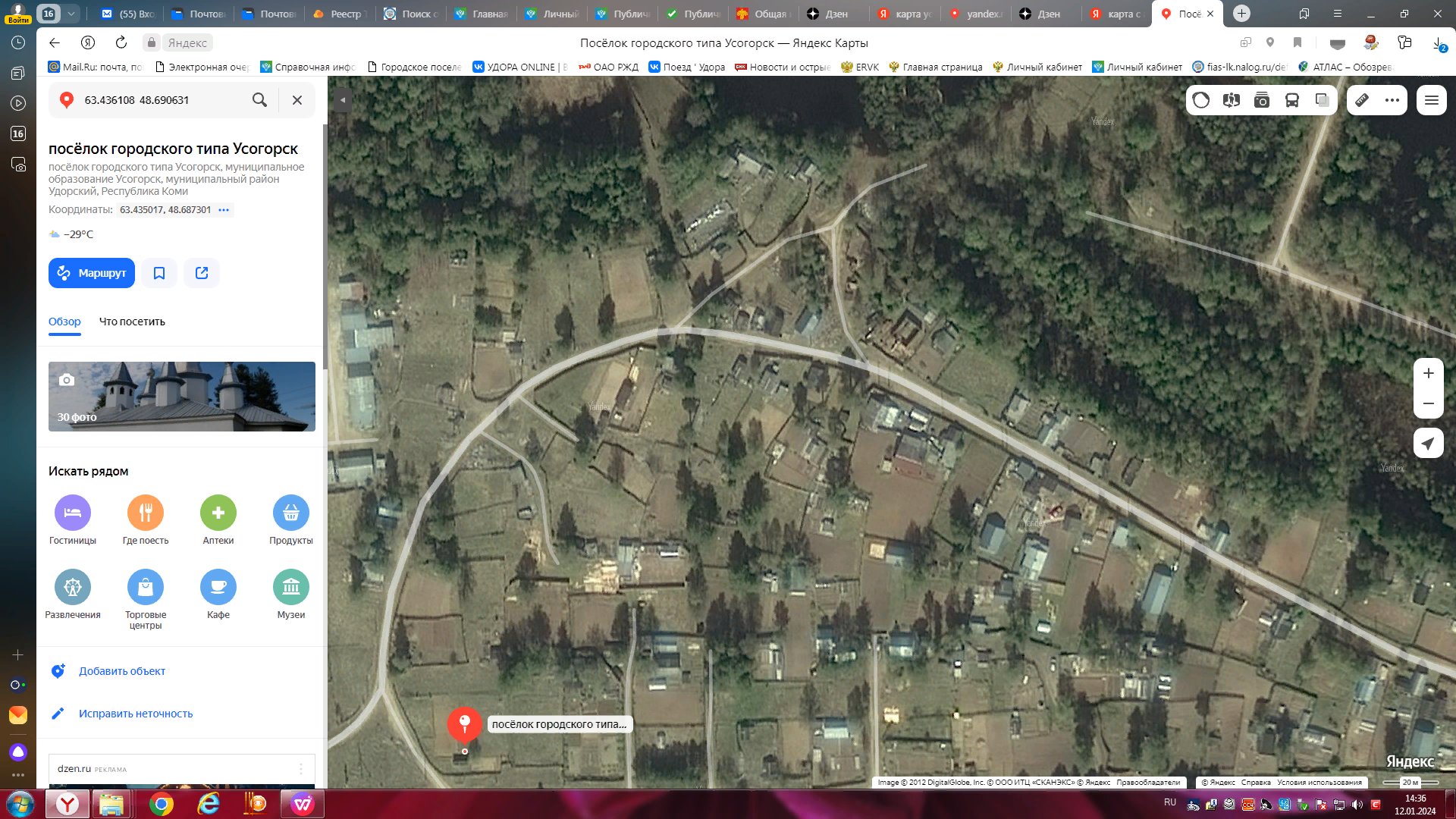 2 Республика Коми, Удорский район, пгт.Усогорск, ул.Дружбы, д.1в,63.434941º с.ш. 48.684821º в.д.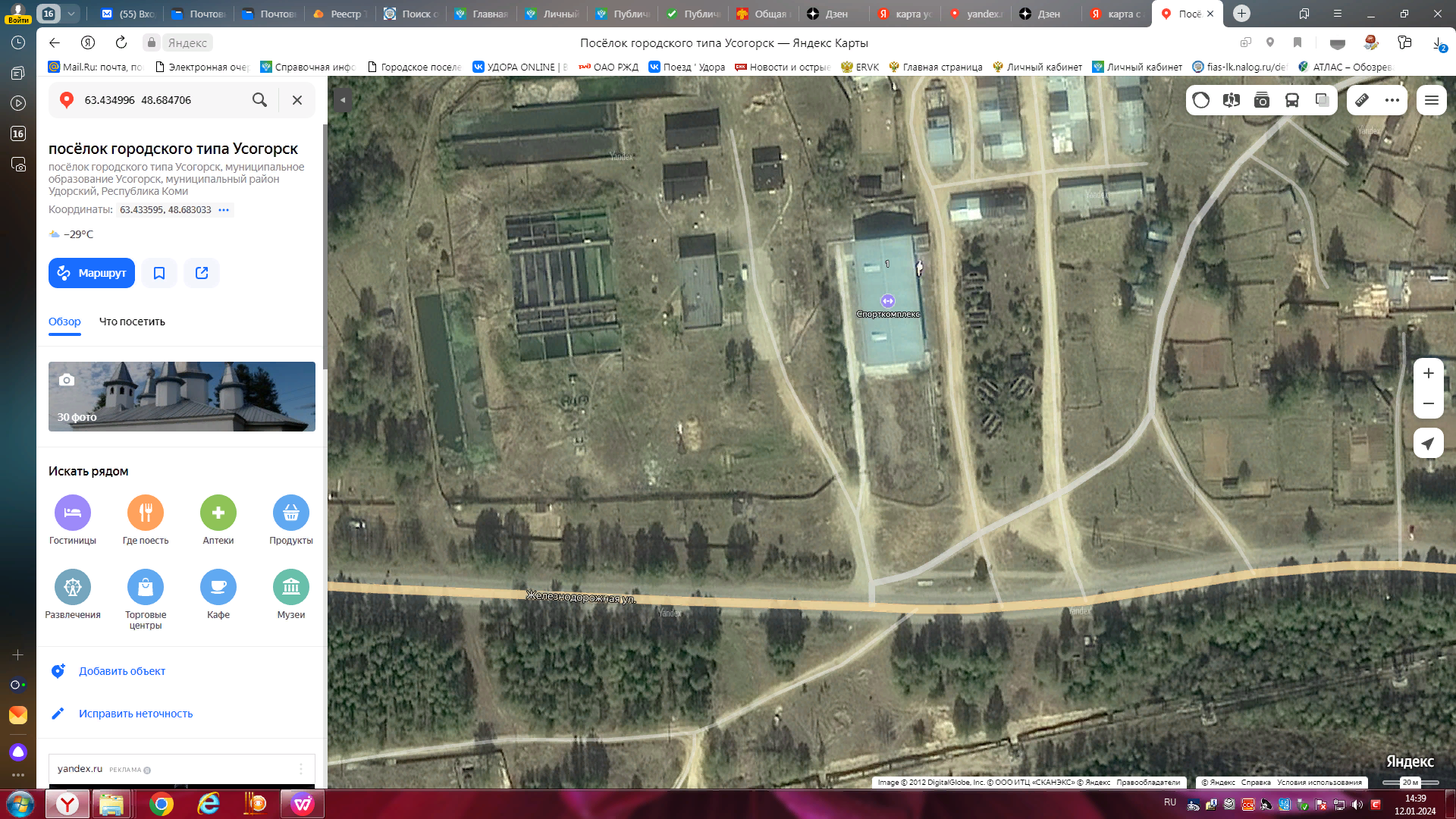 3Республика Коми, Удорский район, пгт.Усогорск, ул.Дружбы, в районе д.5,63.434432º с.ш.  48.702539º в.д.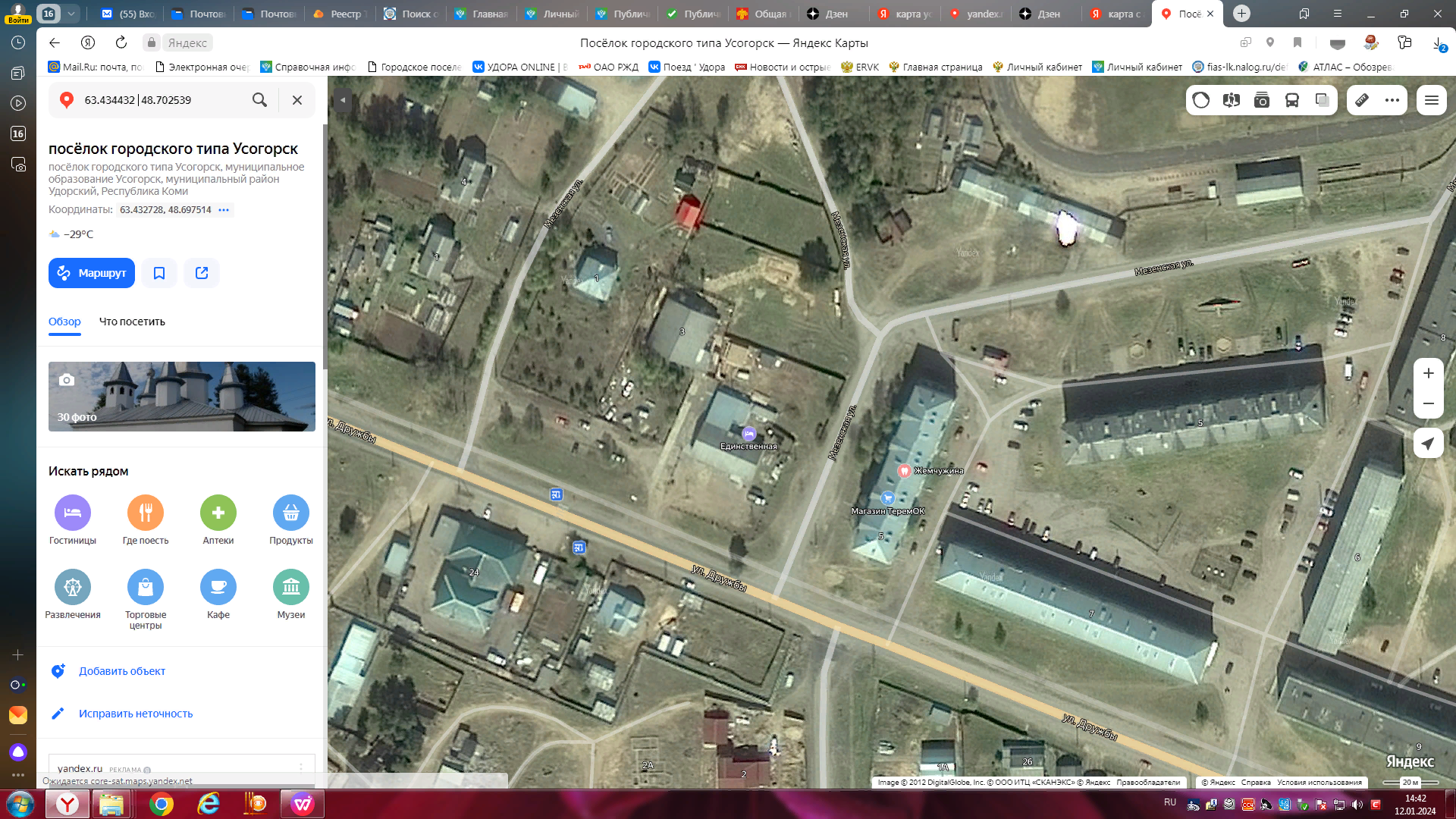 4Республика Коми, Удорский район, пгт.Усогорск, ул.Дружбы, д.15,63.431847º с.ш. 48.713139º в.д.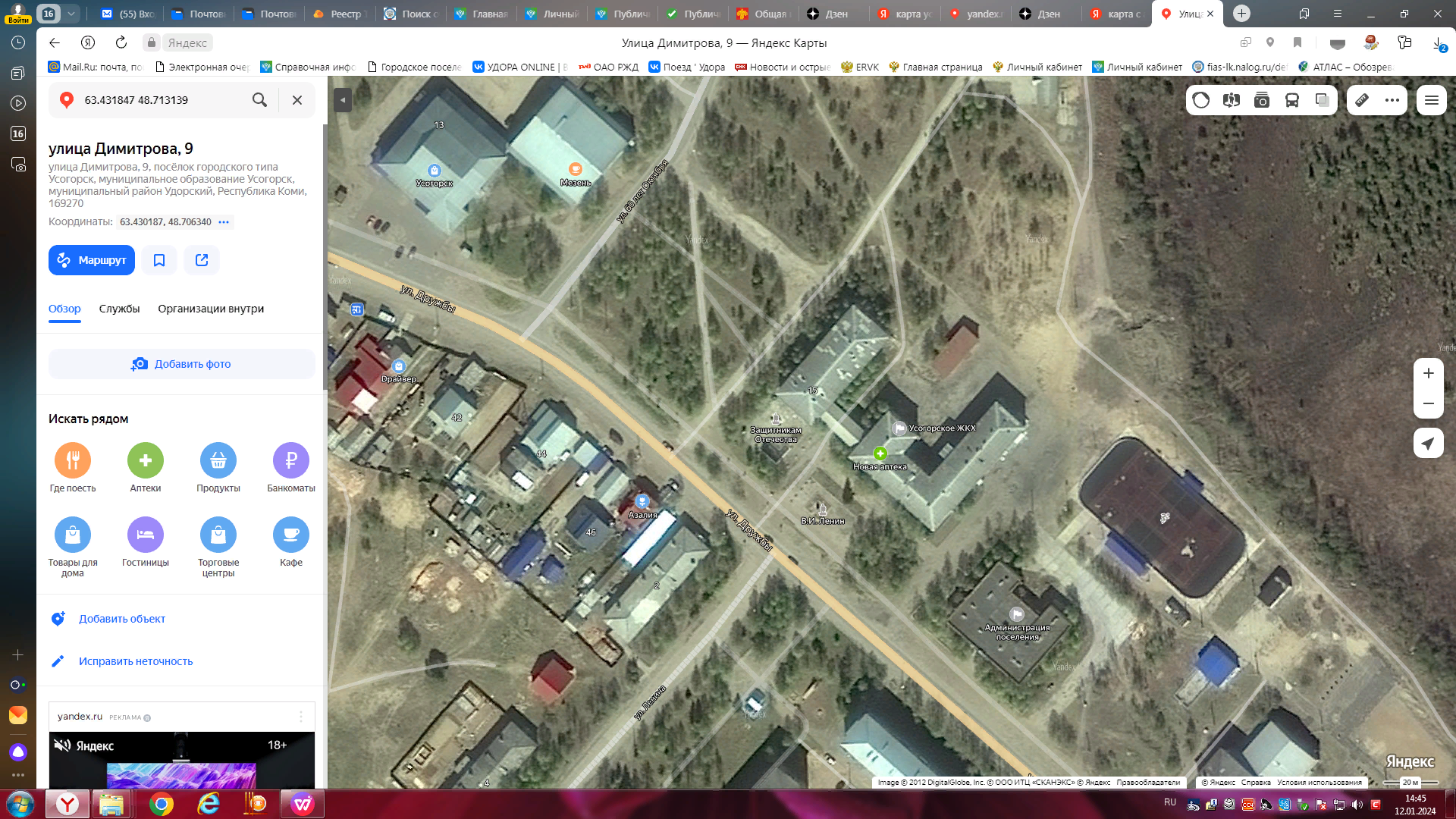 5Республика Коми, Удорский район, пгт.Усогорск, ул.Дружбы, д.15а,63.431965º с.ш.  48.711806º в.д.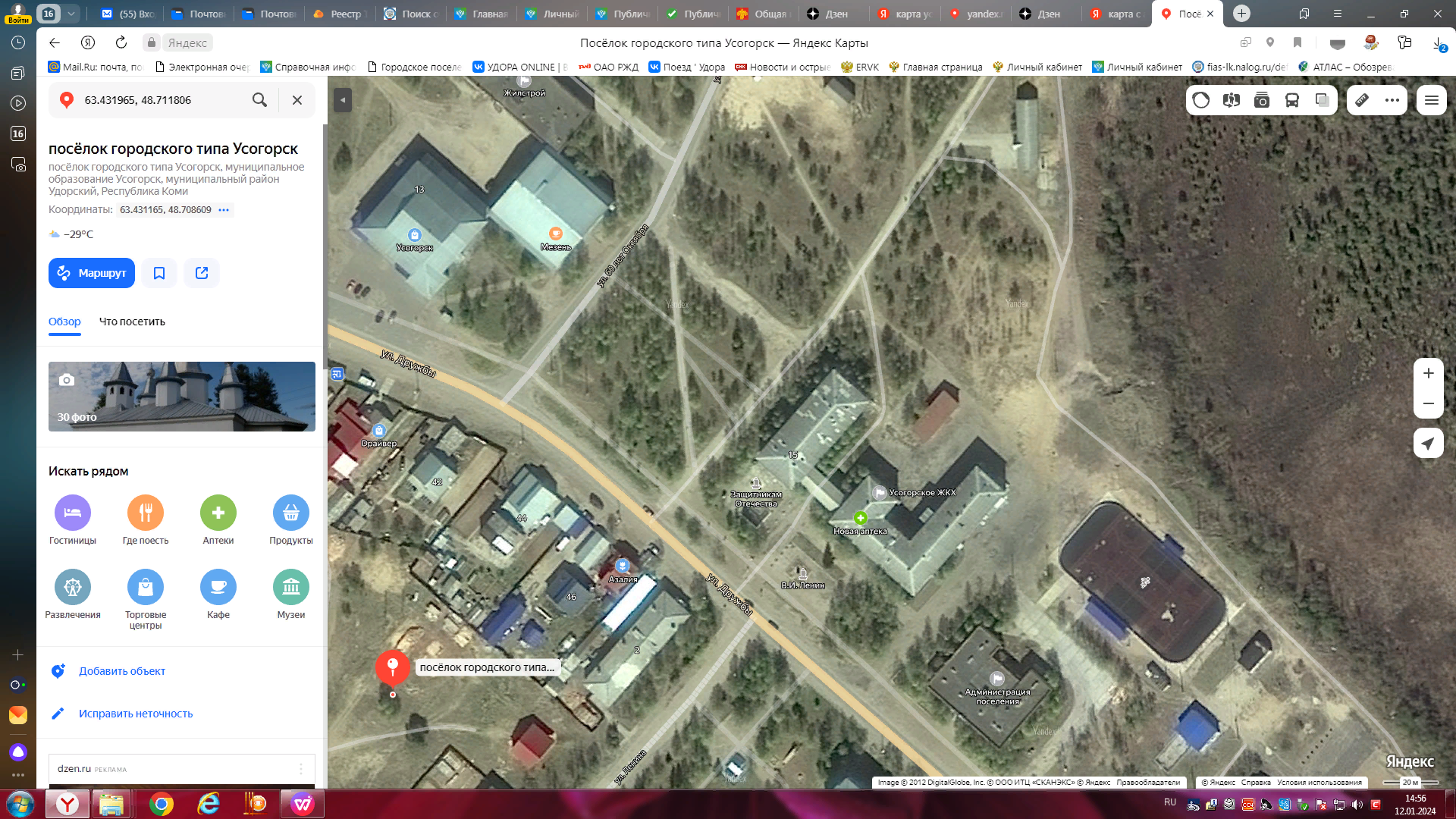 6Республика Коми, Удорский район, пгт.Усогорск, ул.Дружбы, в районе  д.17,63.431061º с.ш.  48.713214º в.д.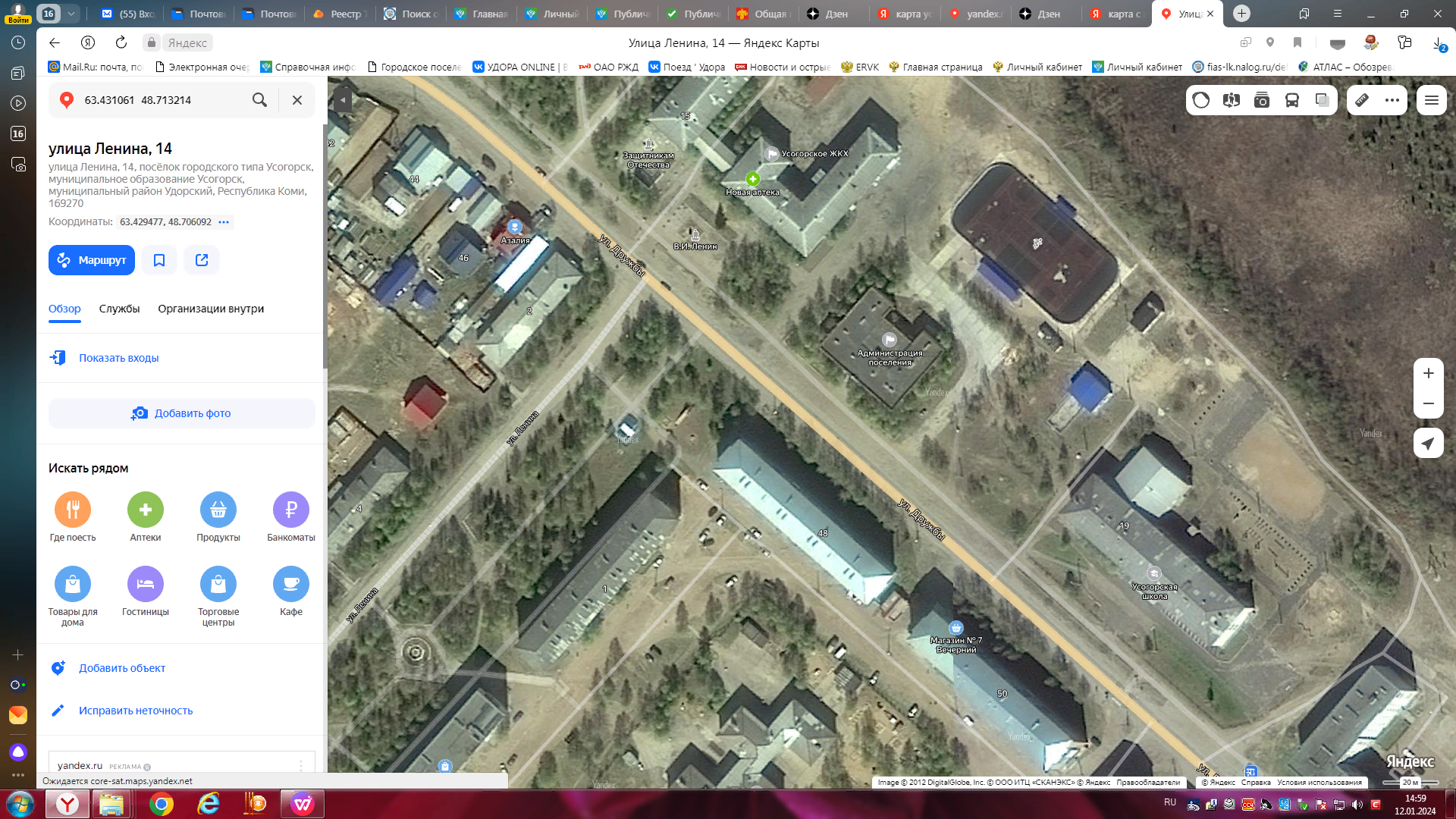 7Республика Коми, Удорский район, пгт.Усогорск, ул.Дружбы, в районе д.23,63.429496º с.ш. 48.718469º в.д.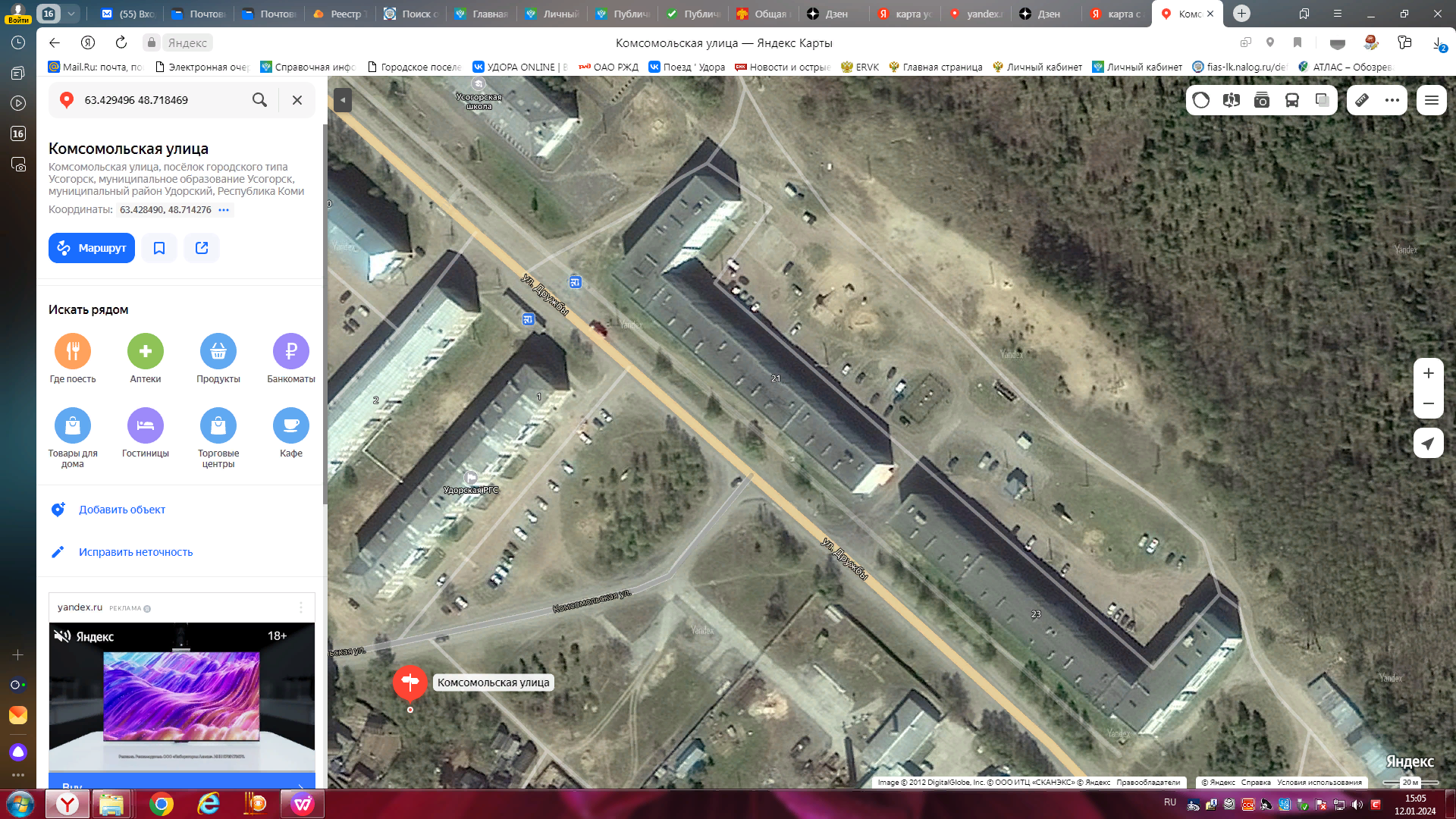 8Республика Коми, Удорский район, пгт.Усогорск, ул.Дружбы, в районе д.48,63.430442º с.ш.48.712038º в.д.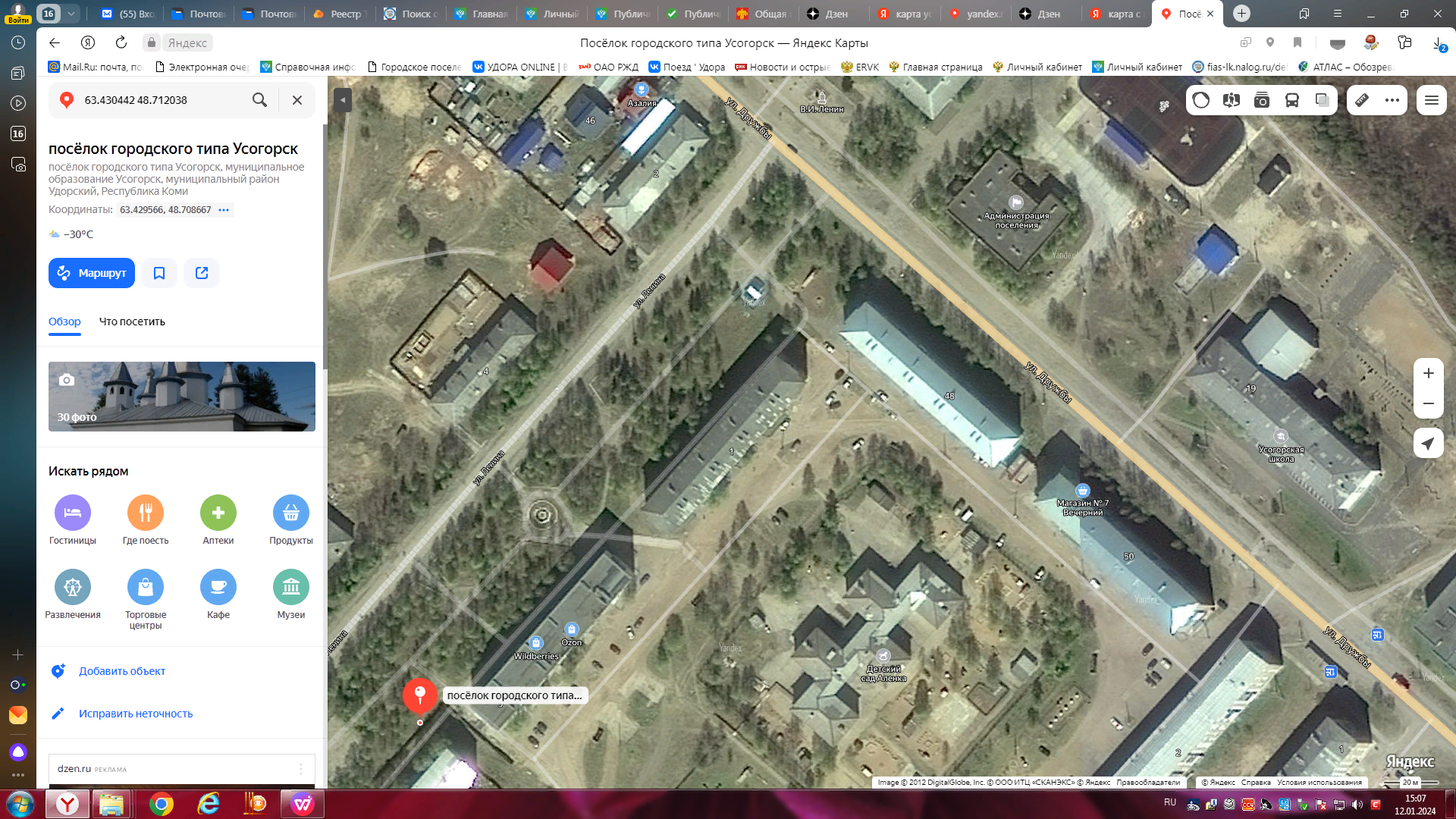 9Республика Коми, Удорский район, пгт.Усогорск, ул.Дружбы, в районе д.50,63.429757º с.ш.  48.713428º в.д.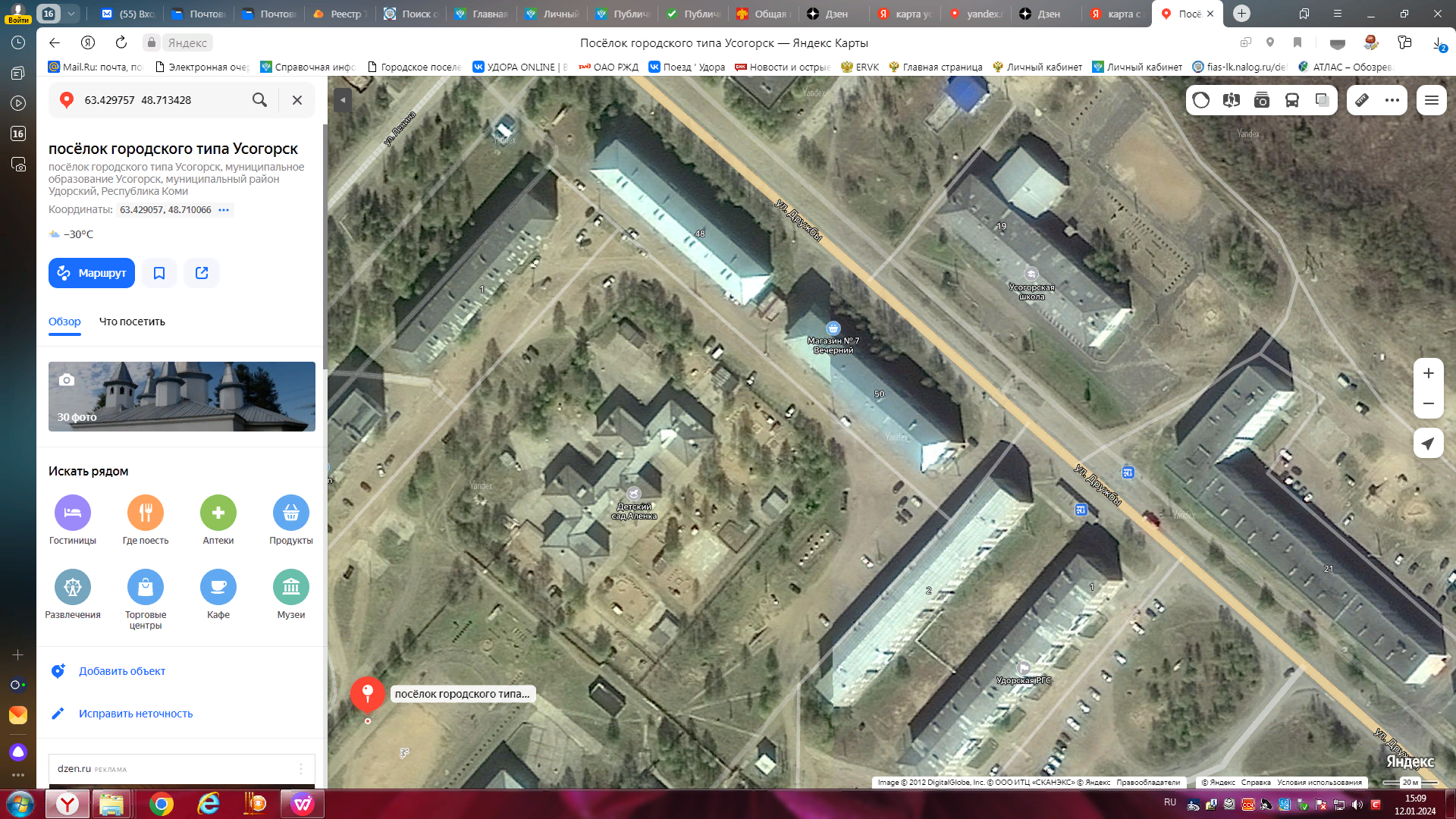 10Республика Коми, Удорский район, пгт.Усогорск, ул.Дружбы, д.64,63.415393º с.ш.  48.767627º в.д.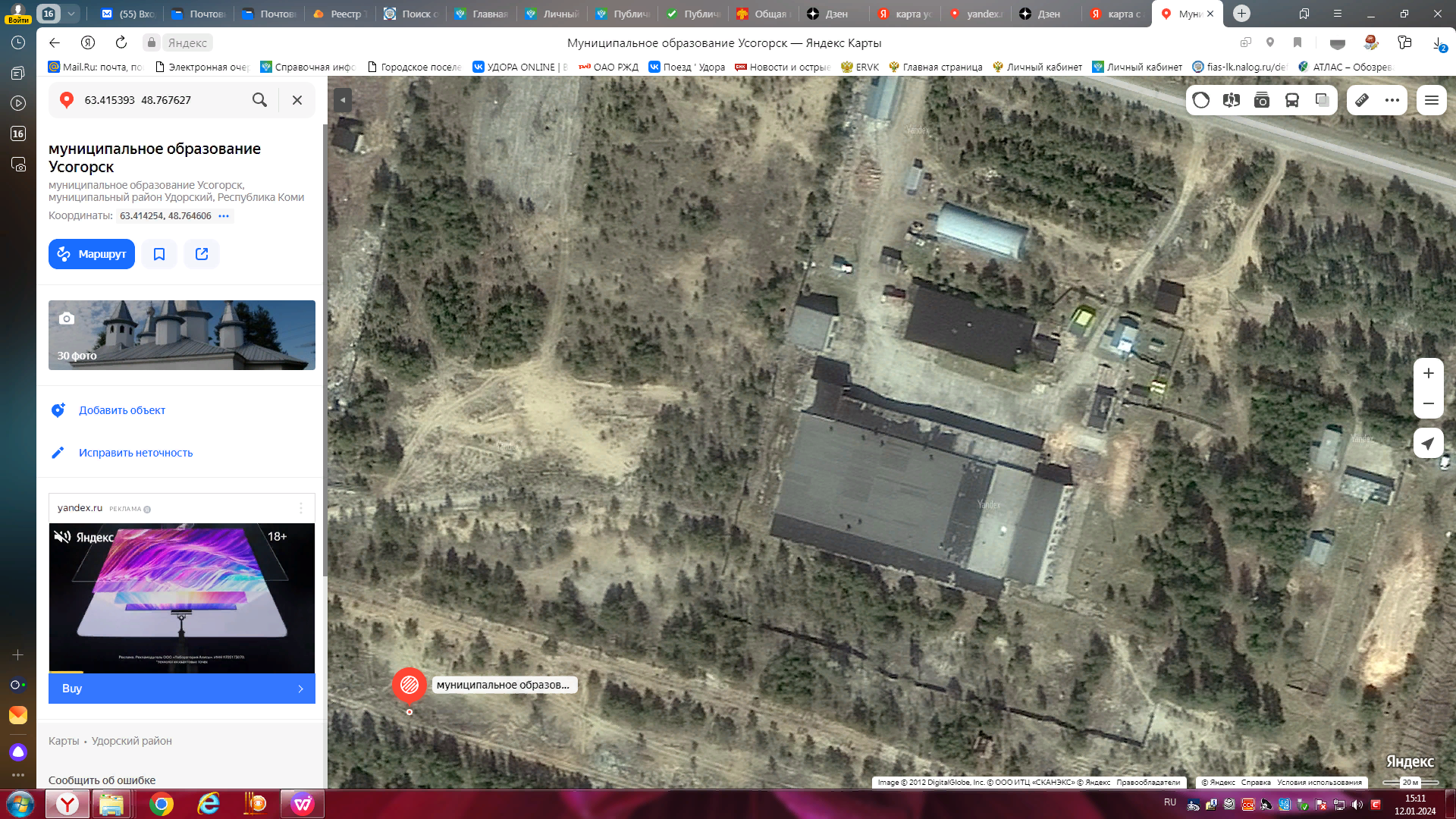 11Республика Коми, Удорский район, пгт.Усогорск, ул.Комсомольская, в районе  д.1,63.428817º с.ш. 48.713566º в.д.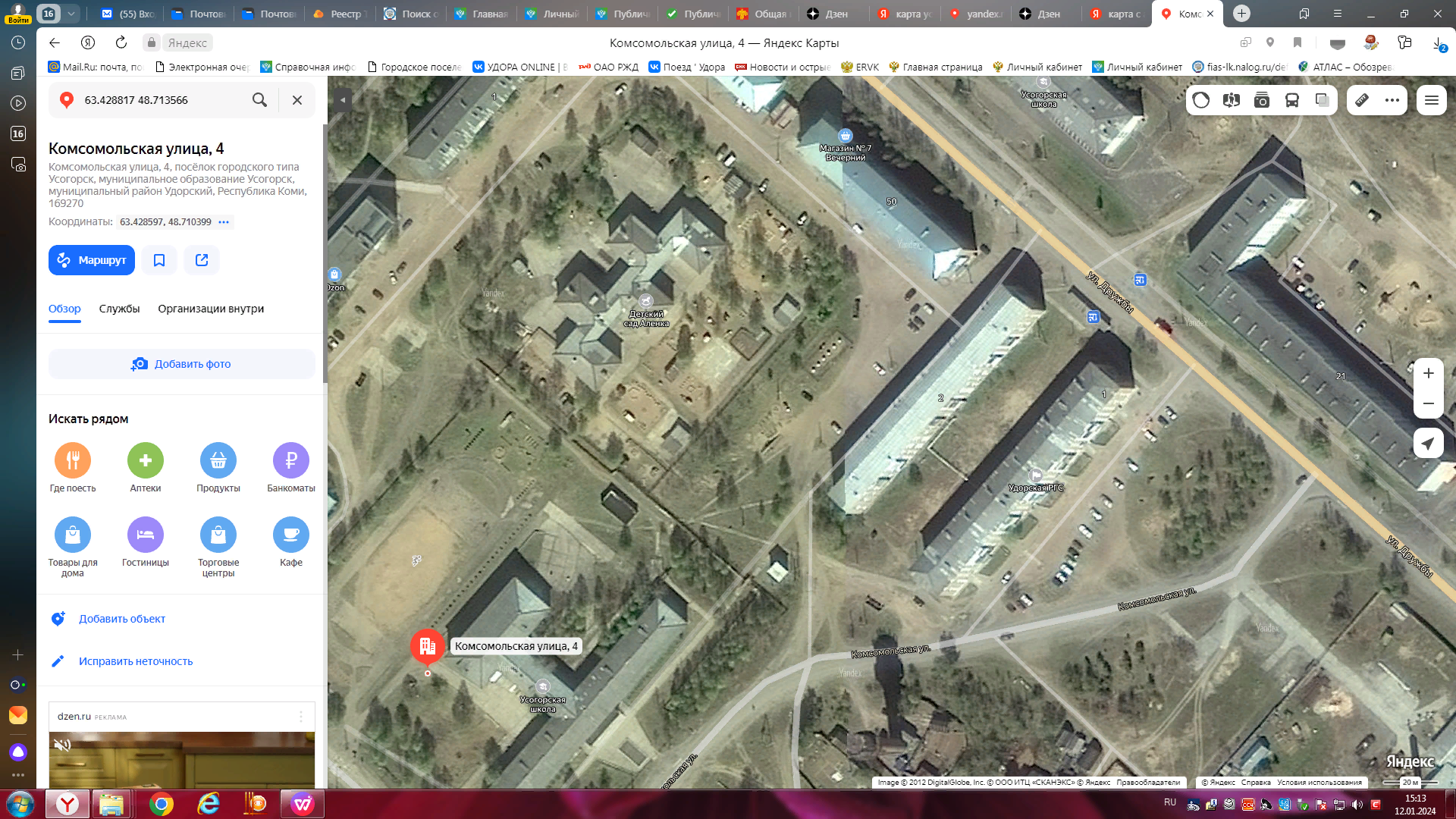 12уРеспублика Коми, Удорский район, пгт.Усогорск, л.Комсомольская, в районе  д.6,63.427328º с.ш.  48.708775º в.д.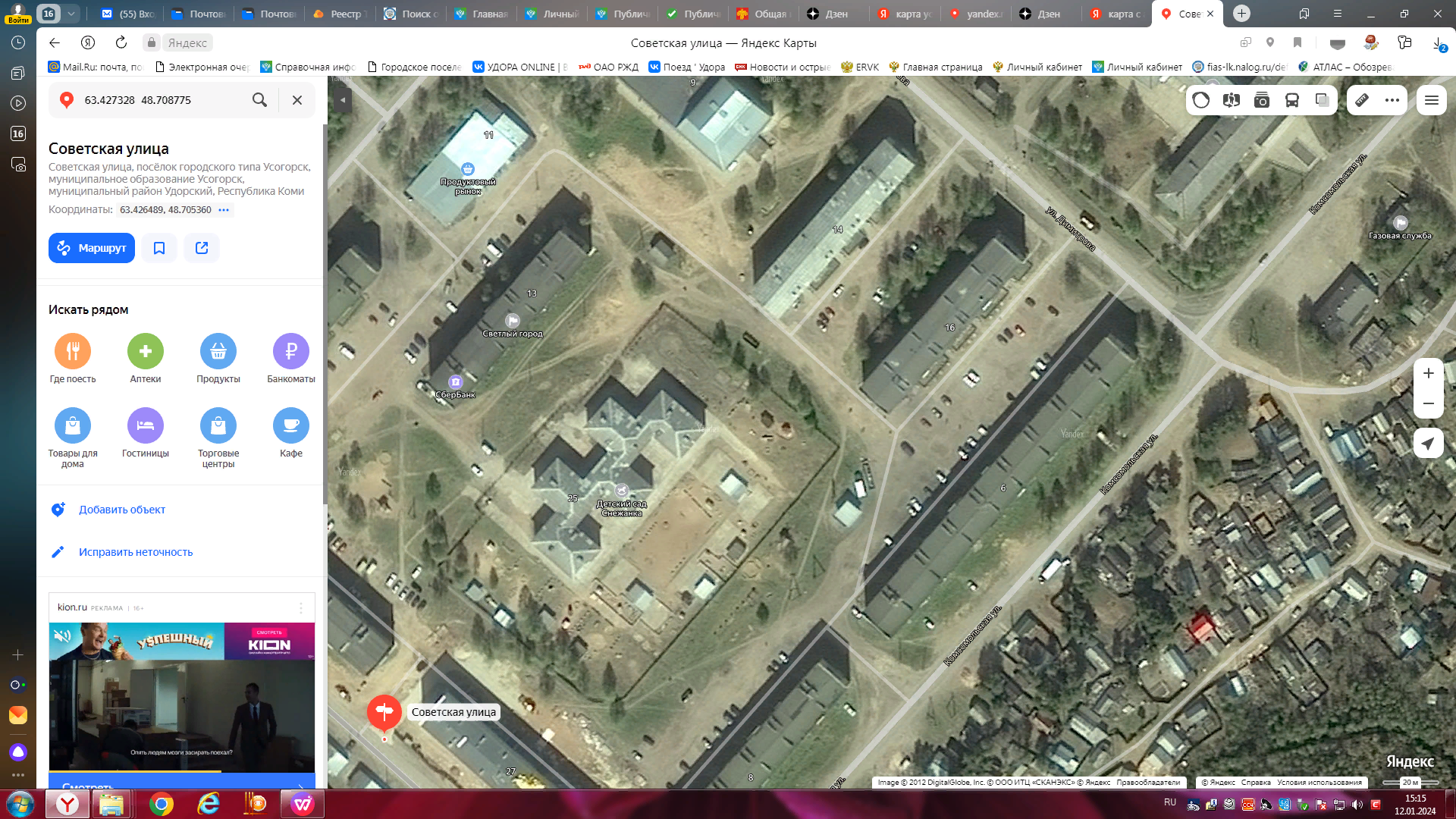 13Республика Коми, Удорский район, пгт.Усогорск, ул.Комсомольская, в районе д.8,63.426624º с.ш.  48.707499º в.д.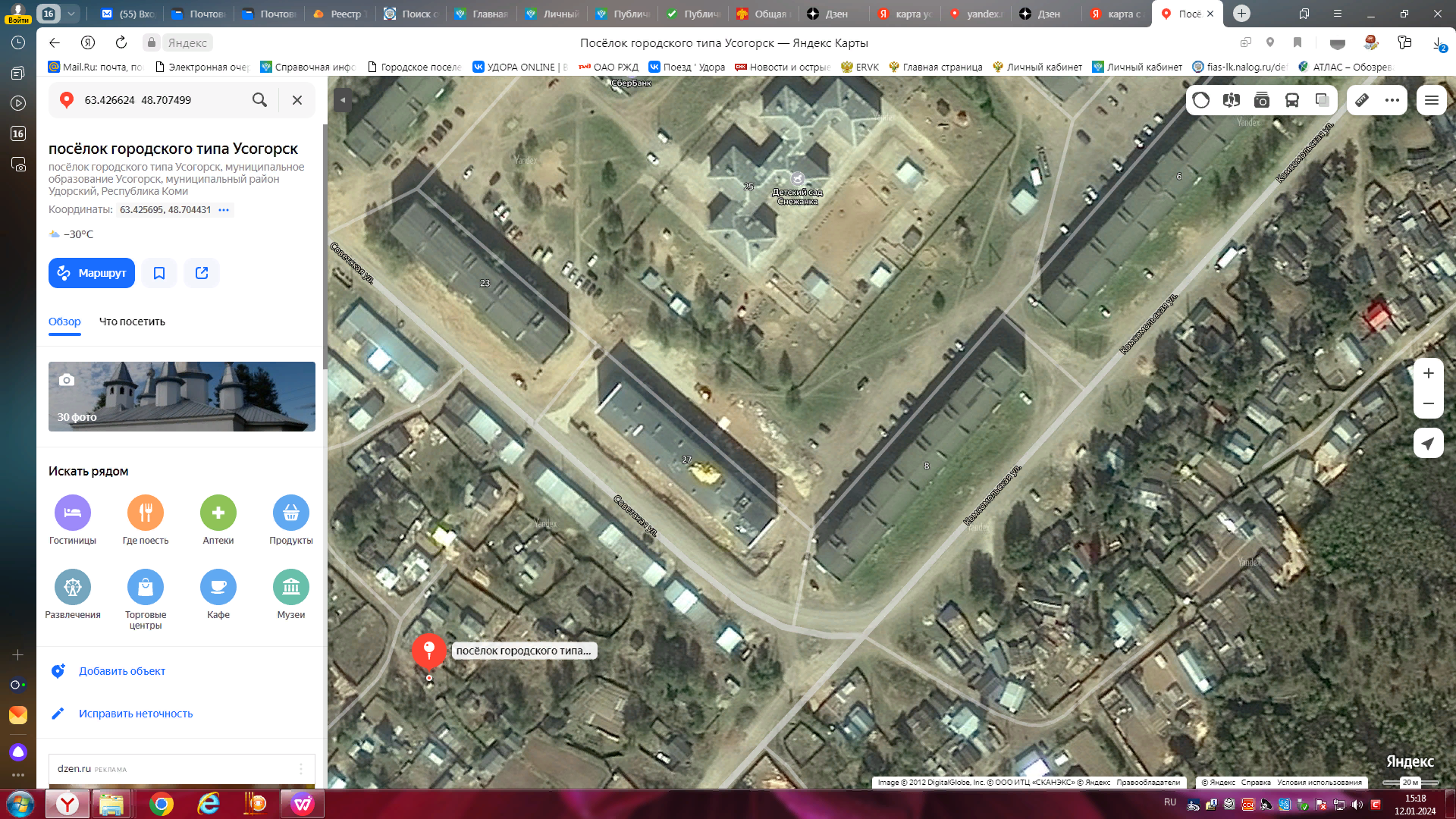 14Республика Коми, Удорский район, пгт.Усогорск, ул.Димитрова, д.12,63.429740º с.ш. 48.705464º в.д.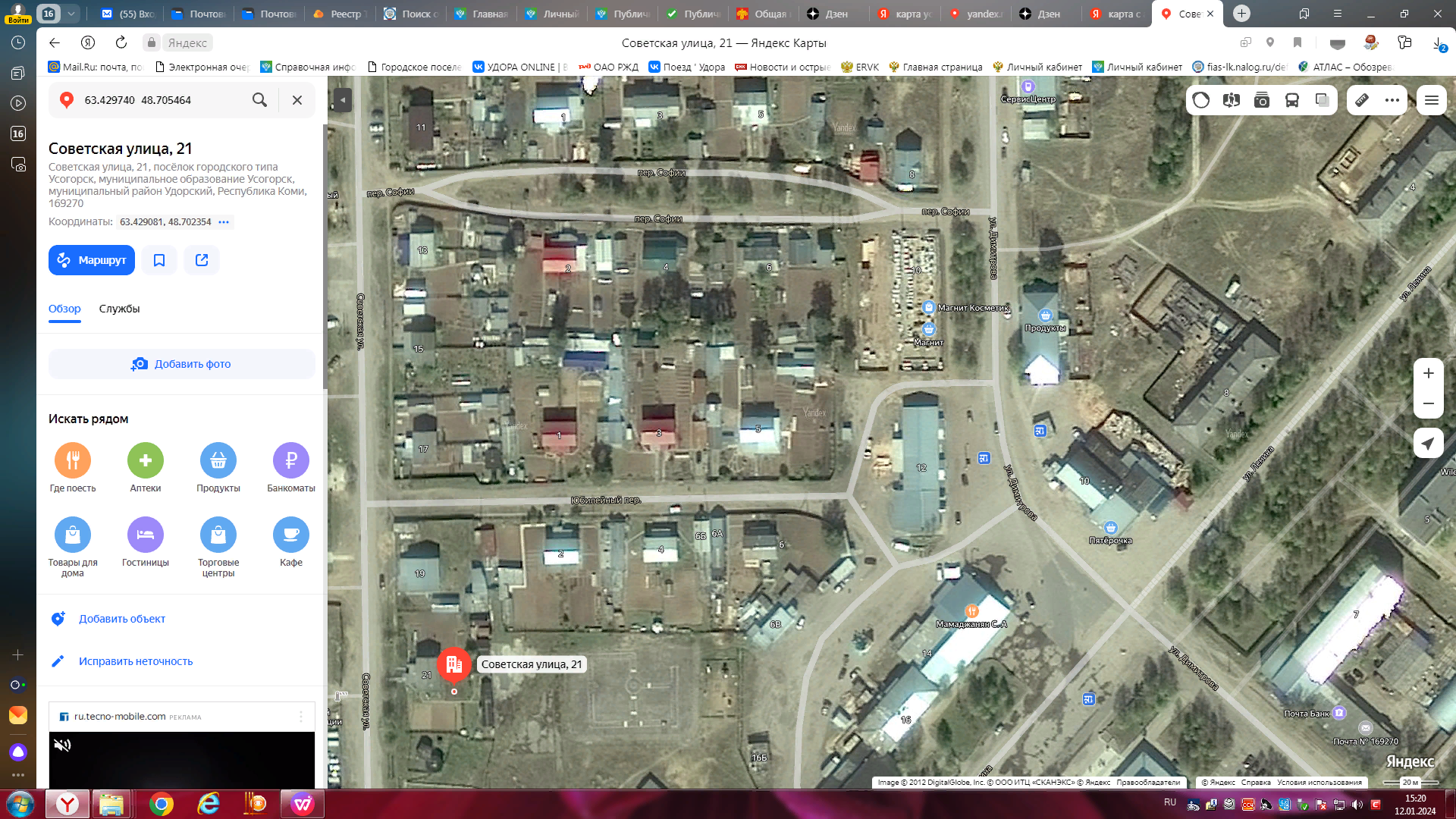 15Республика Коми, Удорский район, пгт.Усогорск, ул.Димитрова, в районе д.14,63.427754º с.ш.  48.707958º в.д.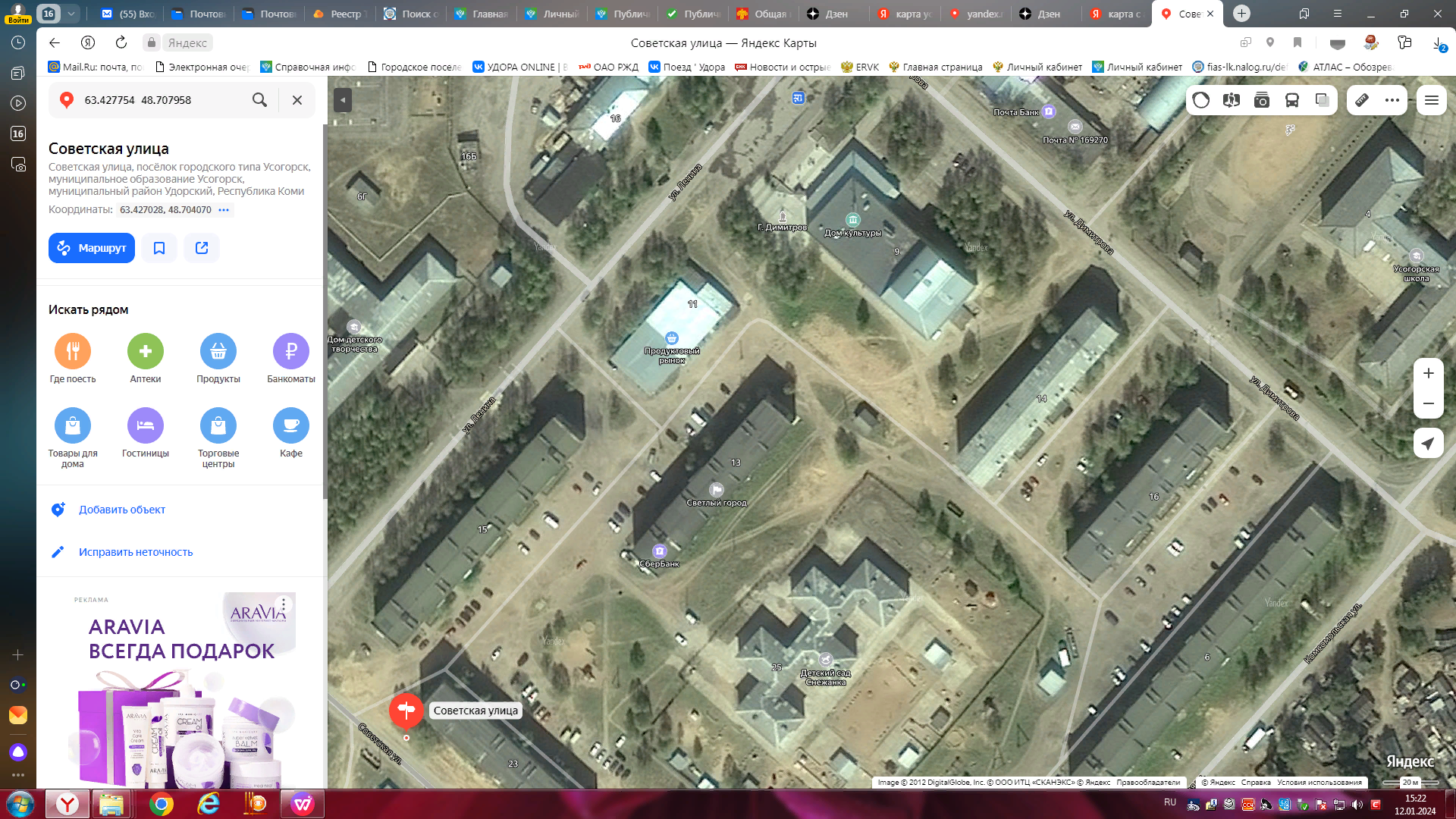 16Российская Федерация, Республика Коми, муниципальный район «Удорский», городское поселение «Усогорск», пгт.Усогорск, пер. Юбилейный(кадастровый номер з/у11:09:5501002:6406),63.429800º с.ш.  48.705080º в.д.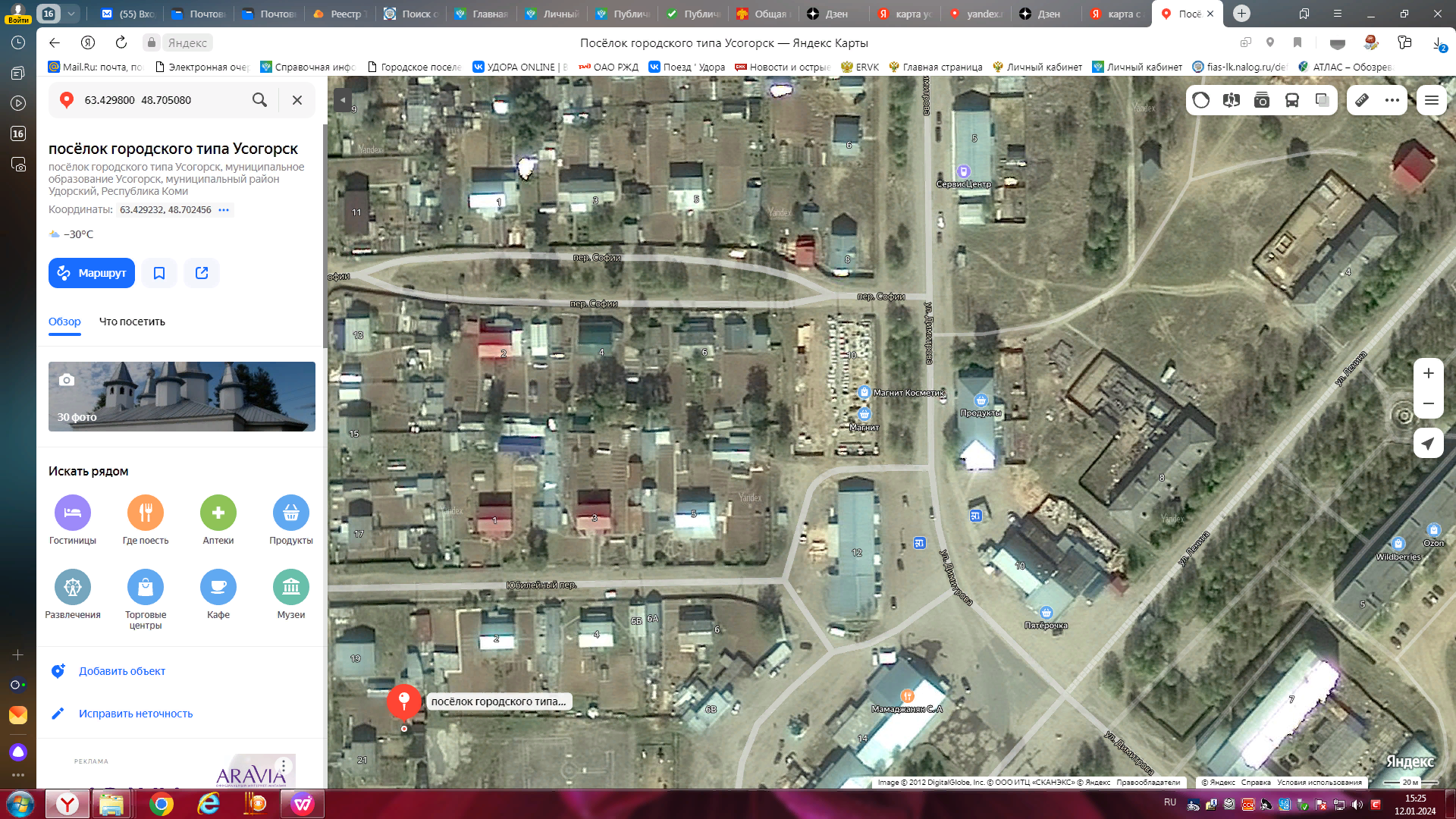 17Республика Коми, Удорский район, пгт.Усогорск, ул.Советская, в районе д.5,63.431766º с.ш. 48.701557º в.д.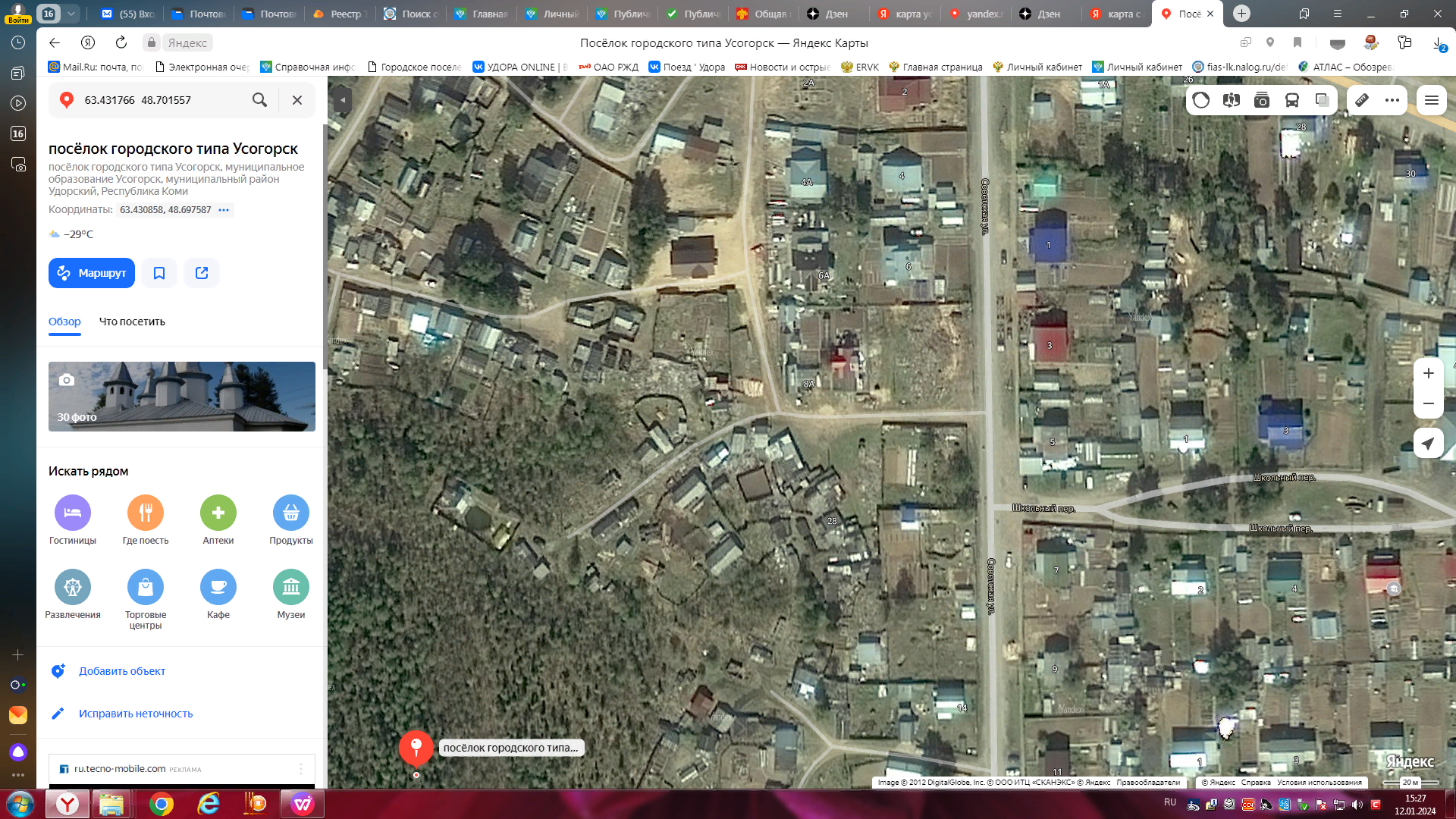 18Республика Коми, Удорский район, пгт.Усогорск, л.Советская, в районе д.18,63.430122º с.ш. 48.701500º в.д.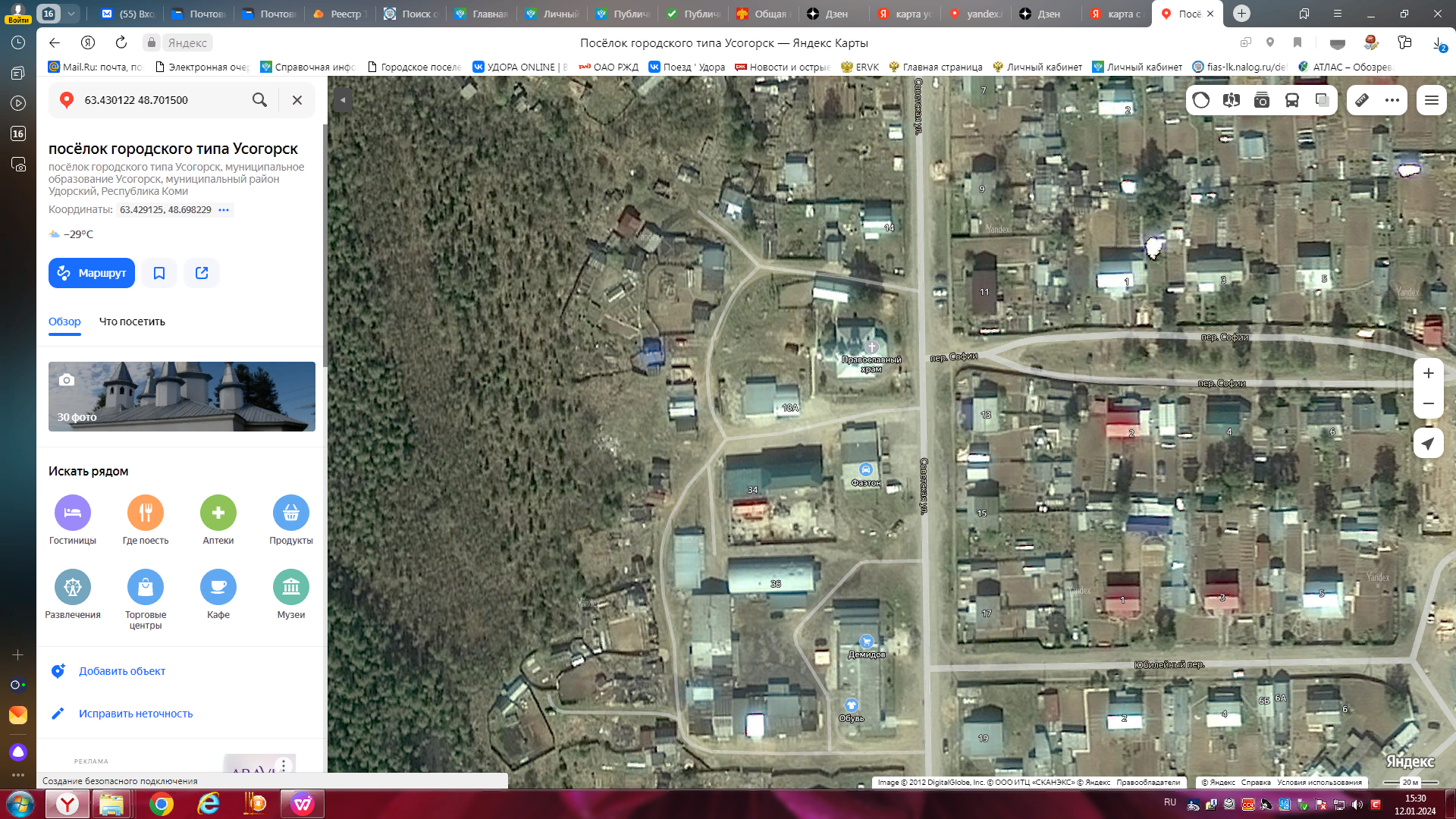 19Республика Коми, Удорский район, пгт.Усогорск, ул.Советская, д.20,63.429809º с.ш.  48.701036º в.д.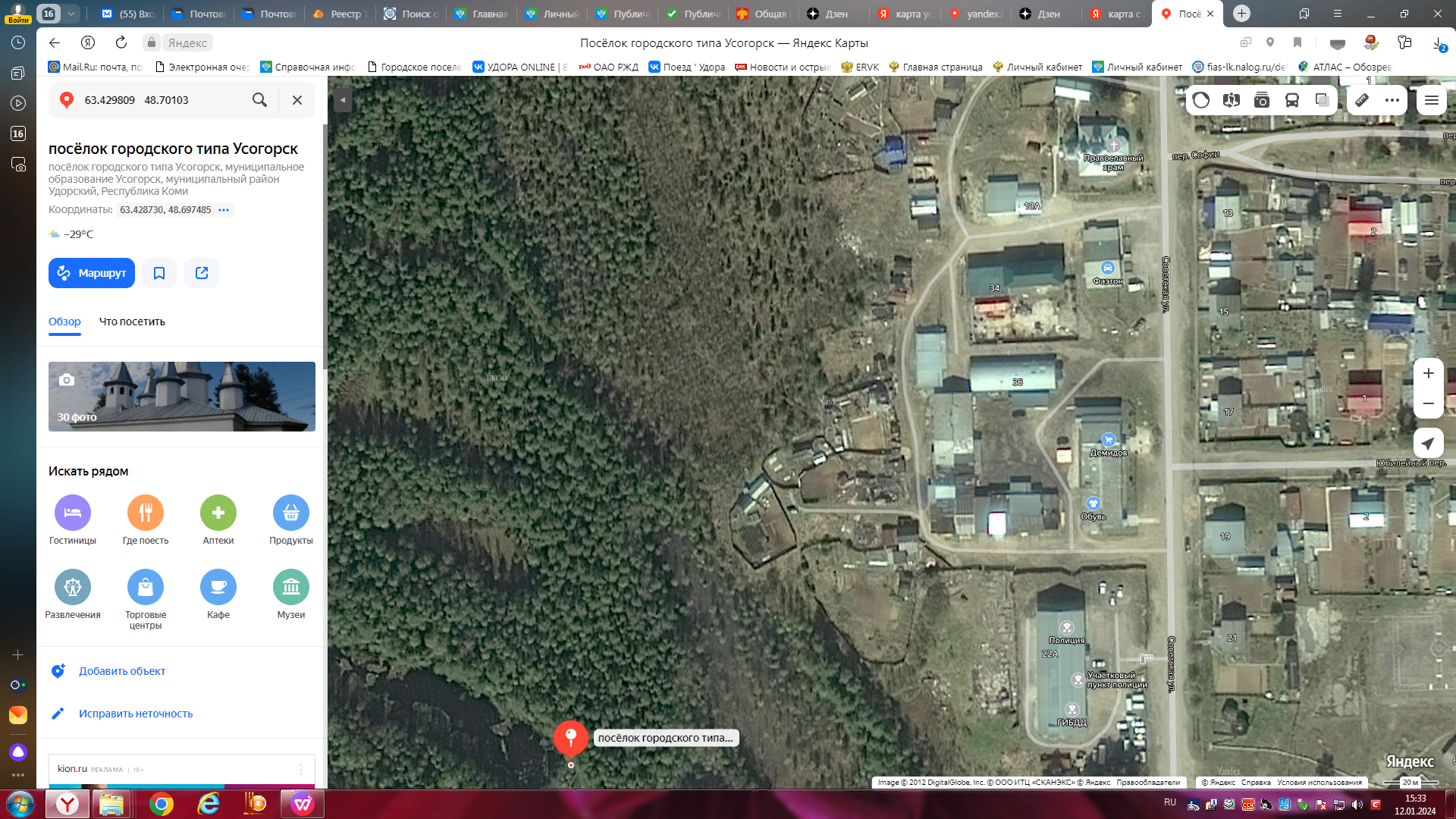 20Республика Коми, Удорский район, пгт.Усогорск, ул.Советская, в районе д.23,63.426967º с.ш. 48.703808º в.д.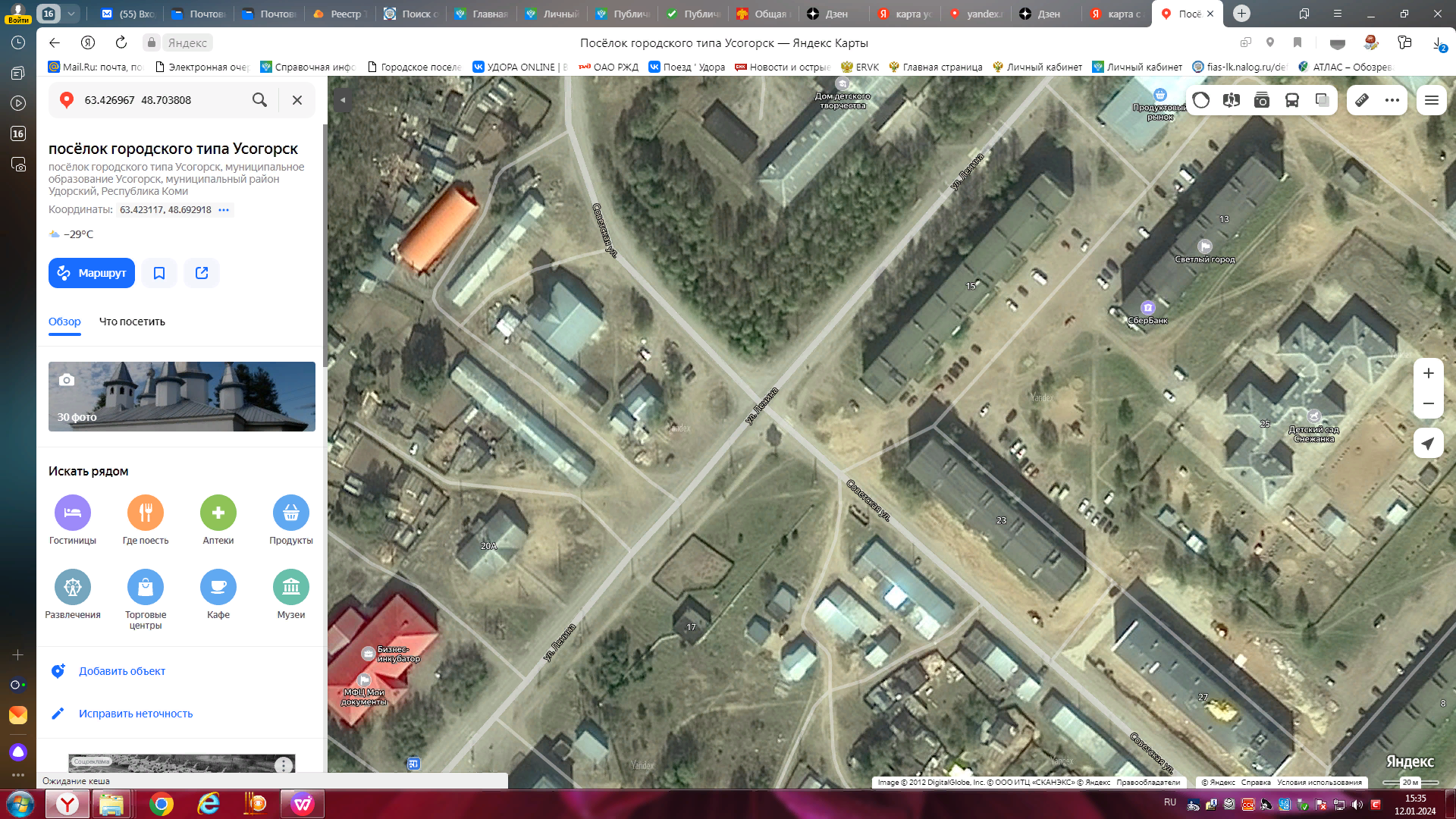 21Республика Коми, Удорский район, пгт.Усогорск, ул.Советская, в районе д.27,63.426592º с.ш.  48.706377º в.д.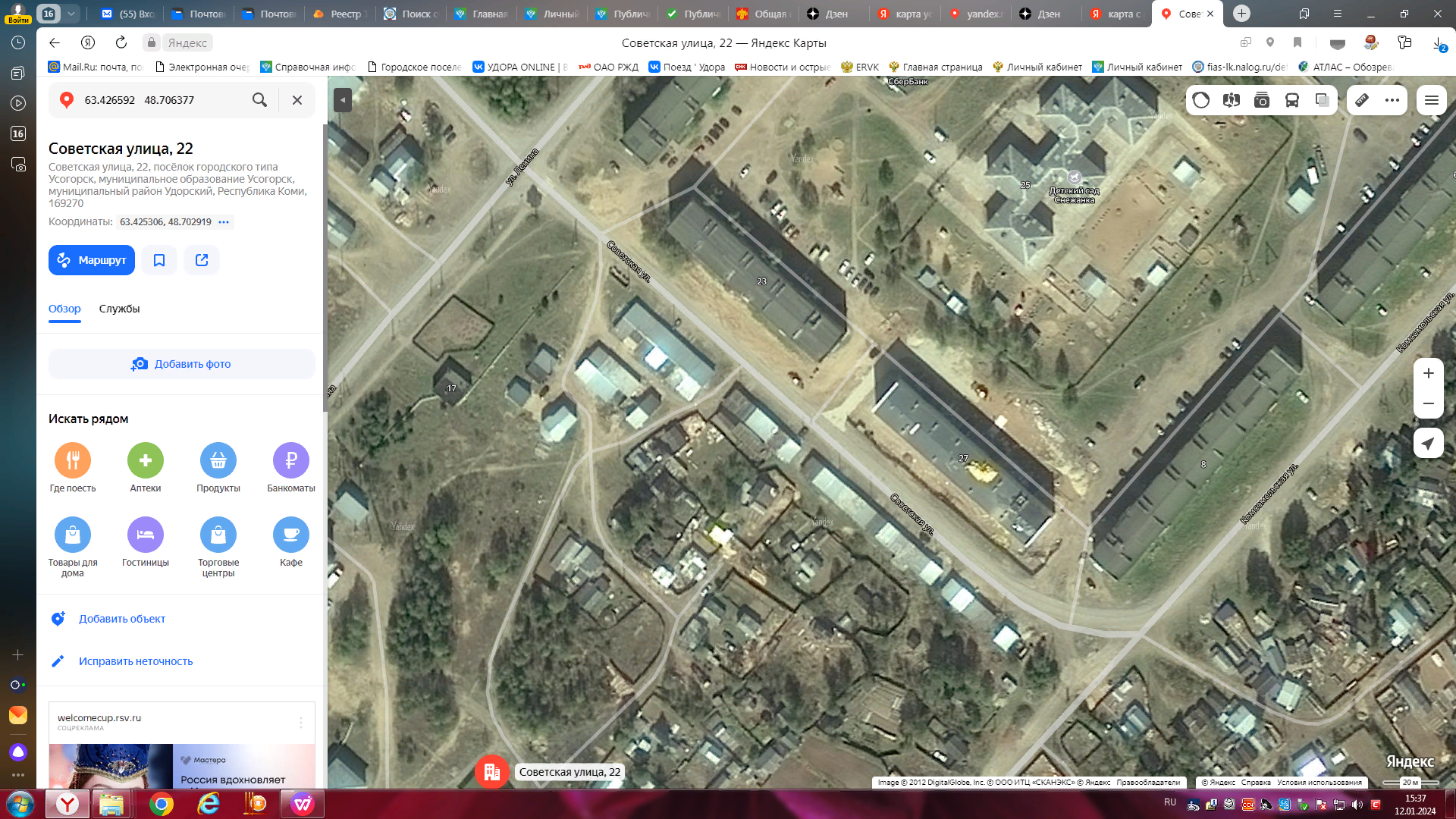 22Республика Коми, Удорский район, пгт.Усогорск, л.Мезенская, в районе д.2,63.434591º с.ш.  48.699395º в.д.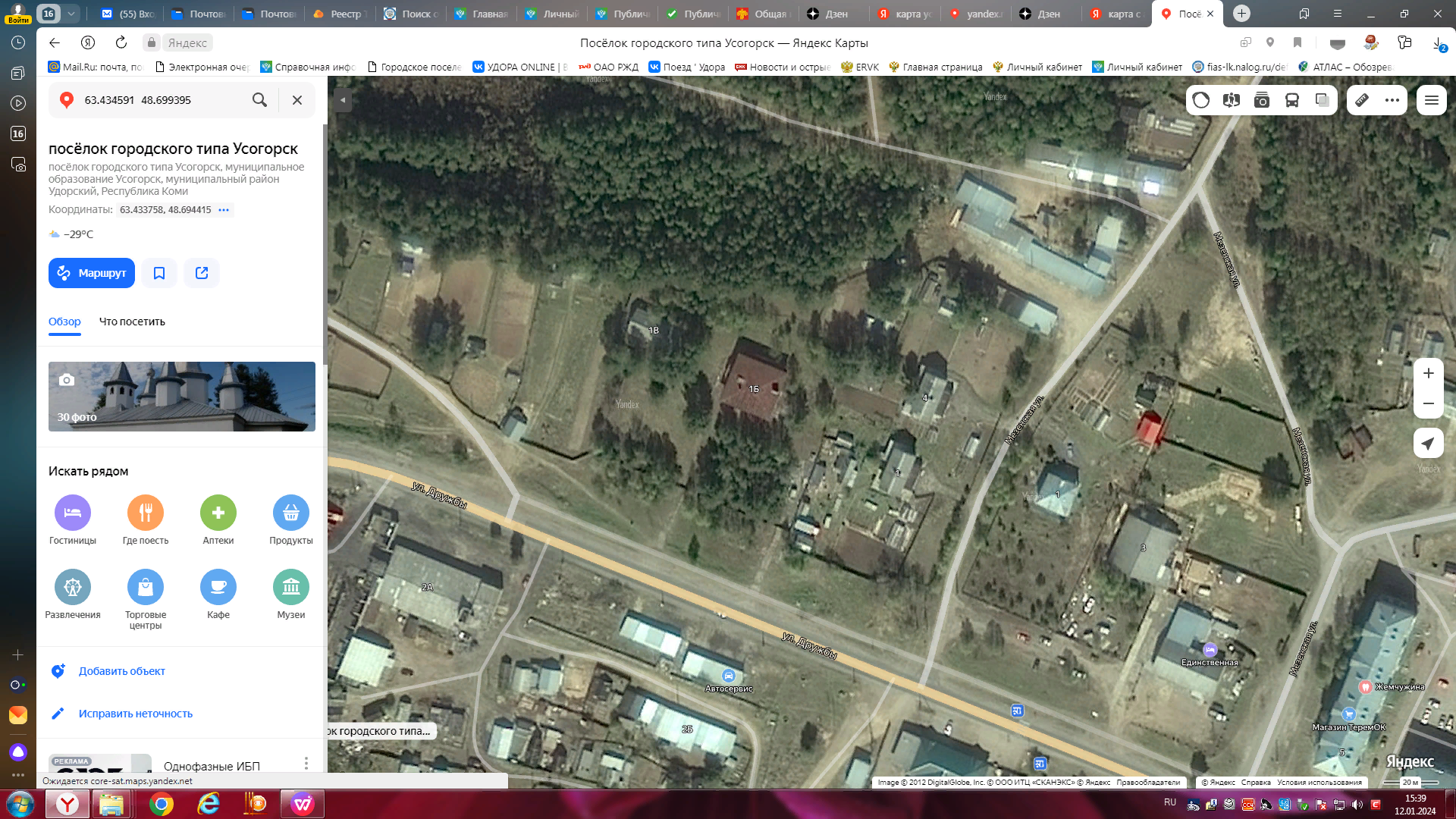 23Республика Коми, Удорский район, пгт.Усогорск, ул.Мезенская, в районе д.8,63.434648º с.ш.  48.704996º в.д.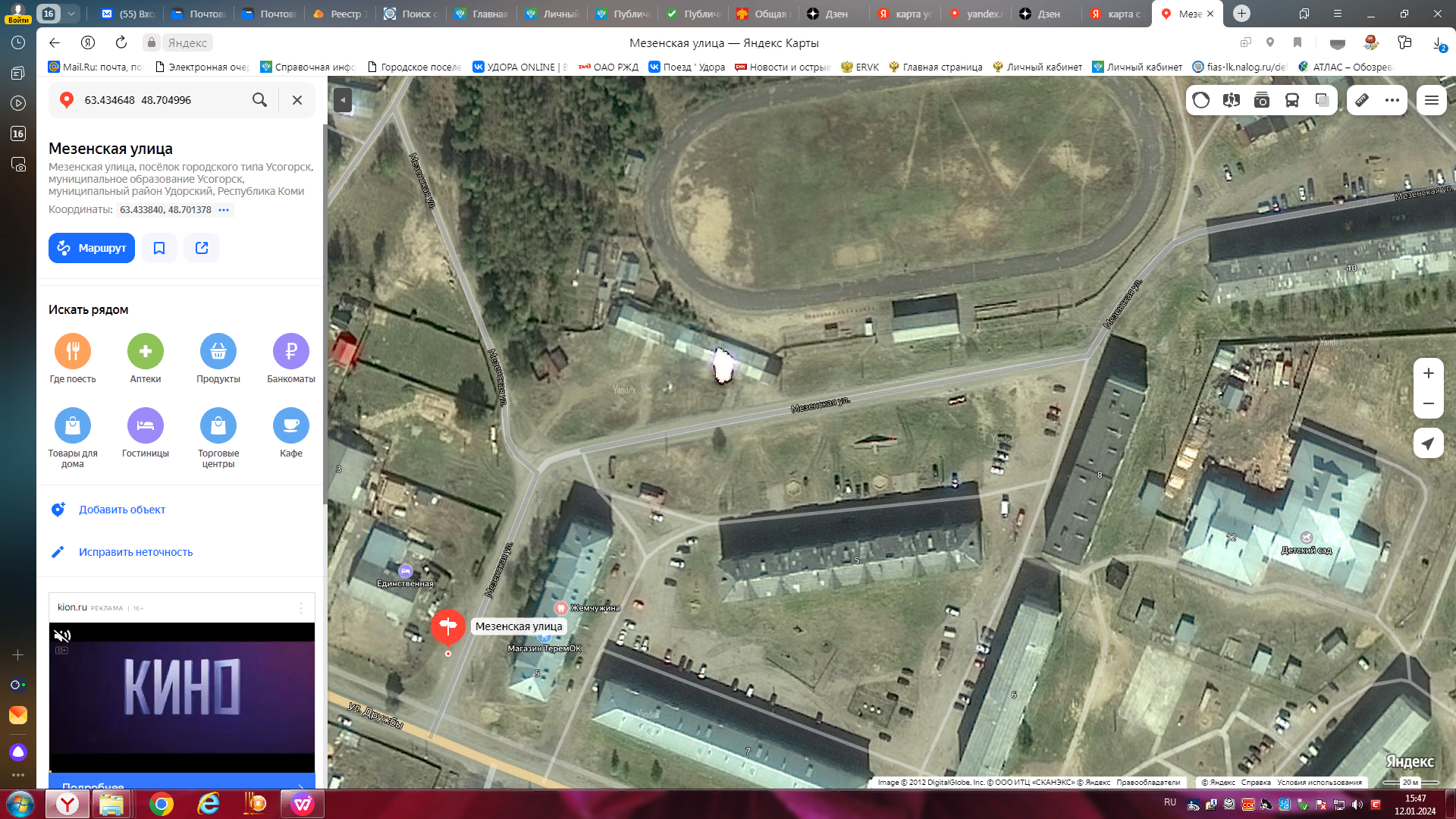 24Республика Коми, Удорский район, пгт.Усогорск, ул.Ленина, д.2,63.431340º с.ш.  48.710114º в.д.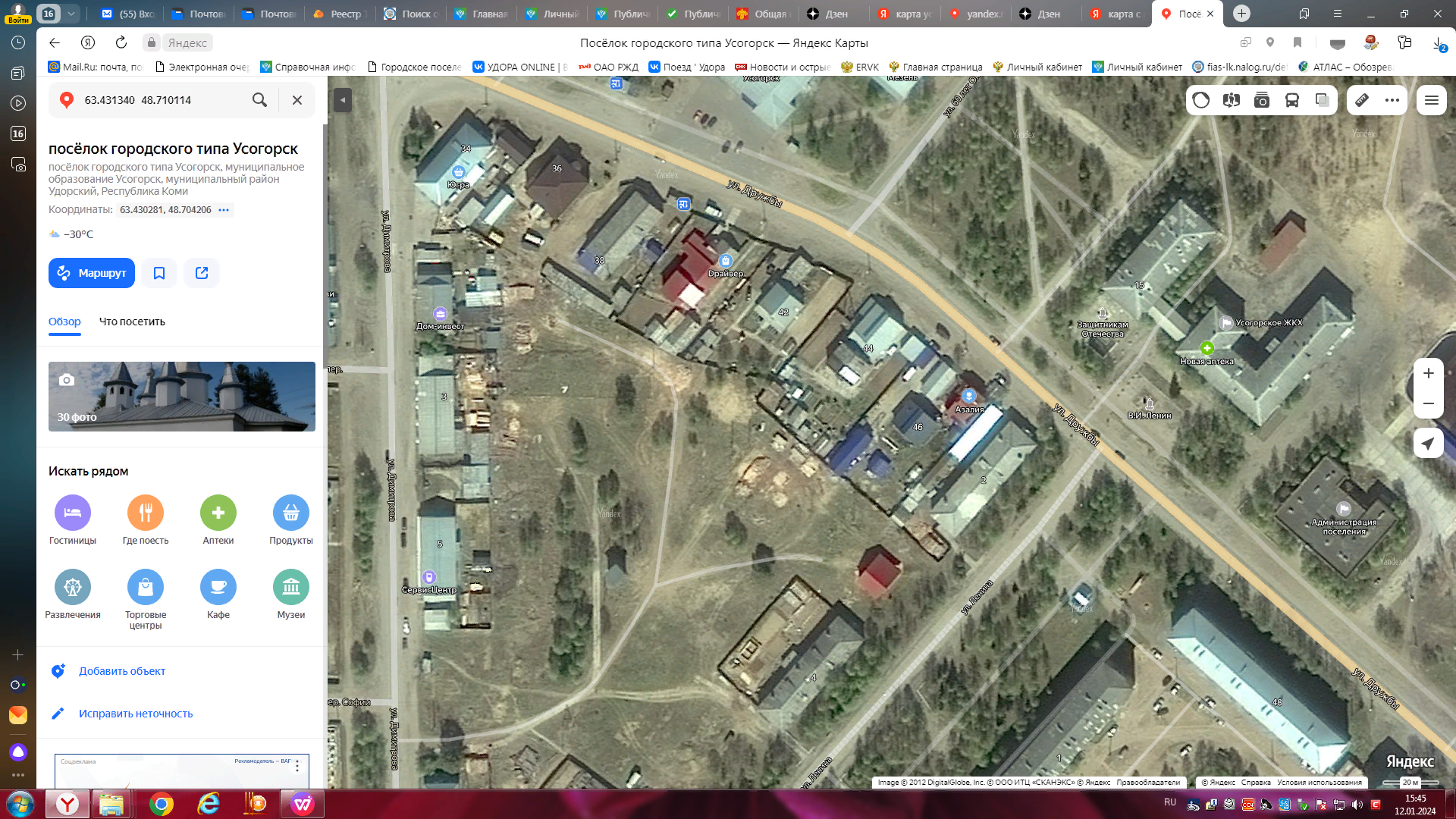 25Республика Коми, Удорский район, пгт.Усогорск, ул.Ленина, в районе д.5,63.429534º с.ш.  48.709922º в.д.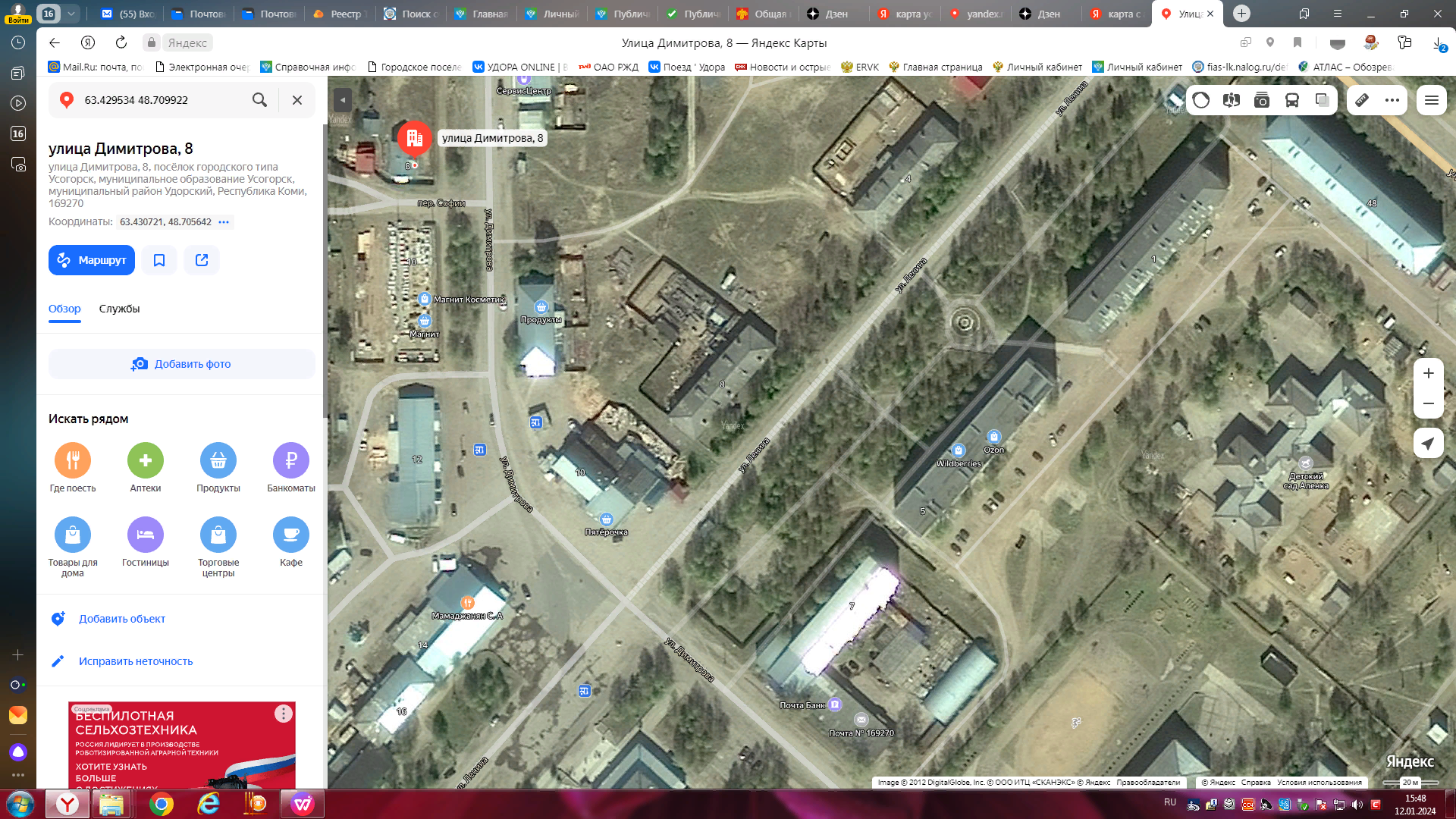 26Республика Коми, Удорский район, пгт.Усогорск, Республика Коми, Удорский район, пгт.Усогорск, ул.60 лет Октября, в районе д.1,63.433724º с.ш.  48.708549º в.д.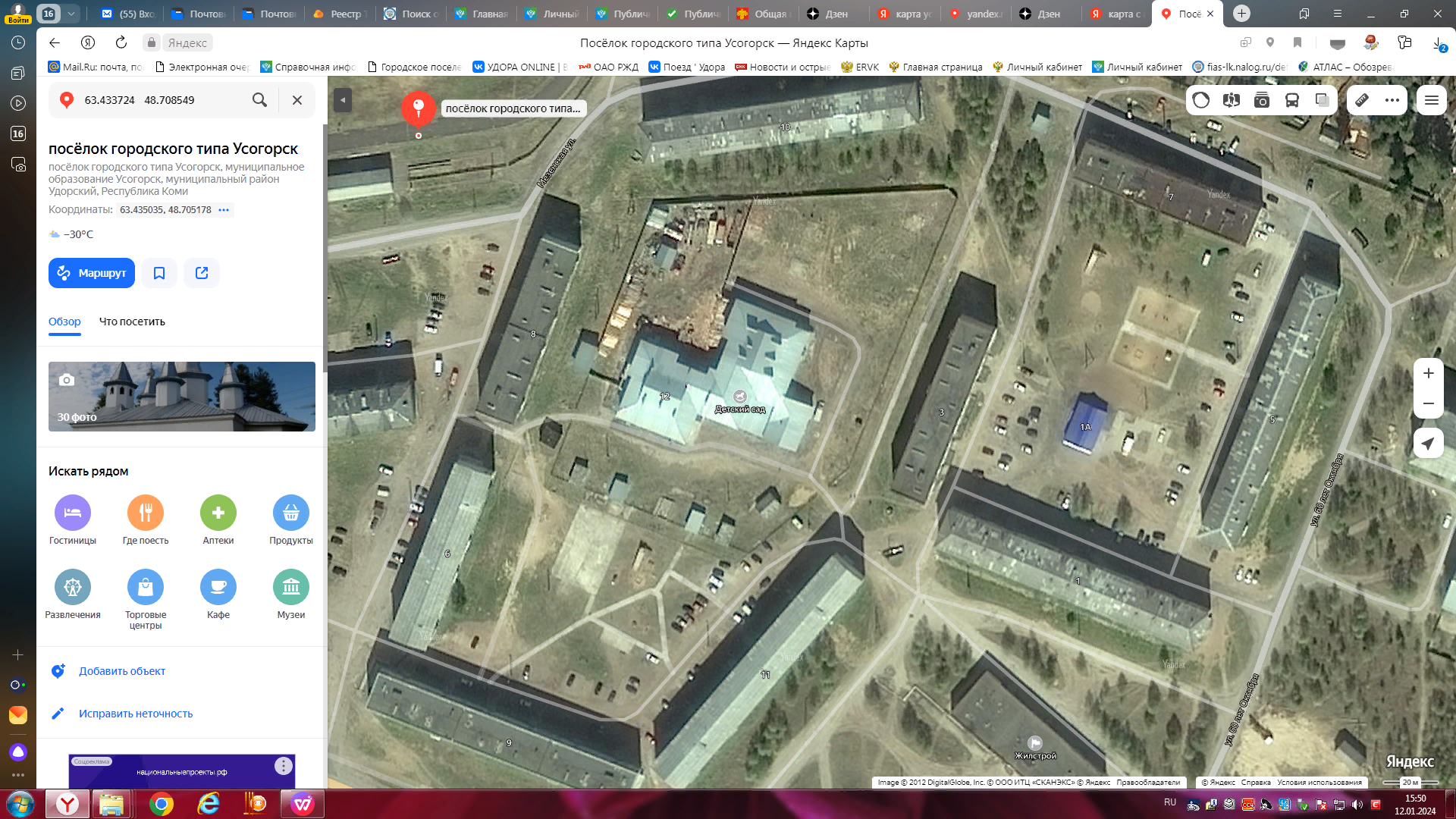 27Республика Коми, Удорский район, пгт.Усогорск, ул.60 лет Октября, в районе д.7,63.434735º с.ш.  48.711799º в.д.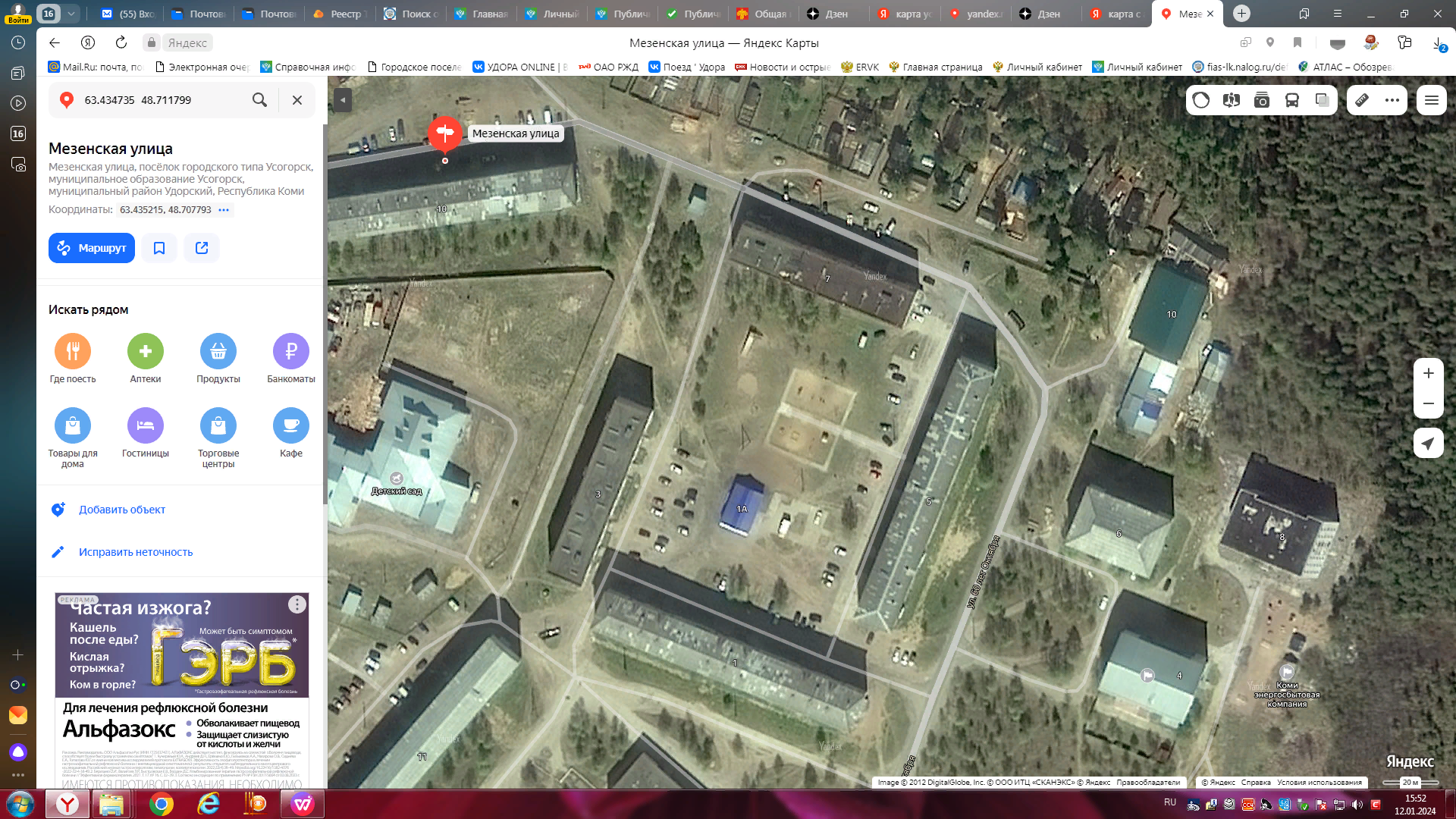 28Республика Коми, Удорский район, Садоводческий комплекс «Мостотряд №19», в районе д.42,63.420269º с.ш.  48.769234º в.д.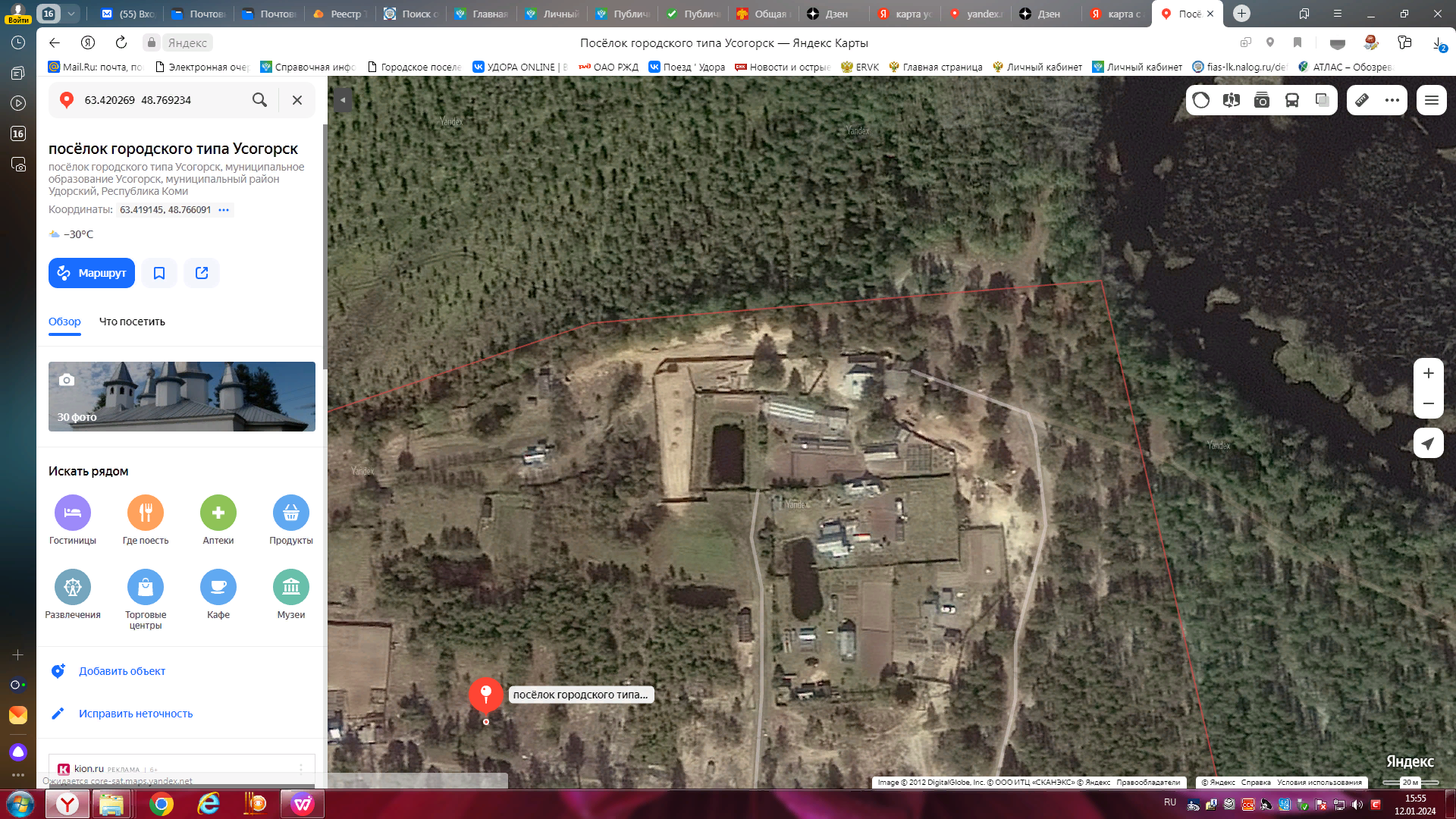 29Республика Коми, Удорский район, пгт.Усогорск, ул.Речная, в районе д.10,63.434354º с.ш.  48.673221º в.д.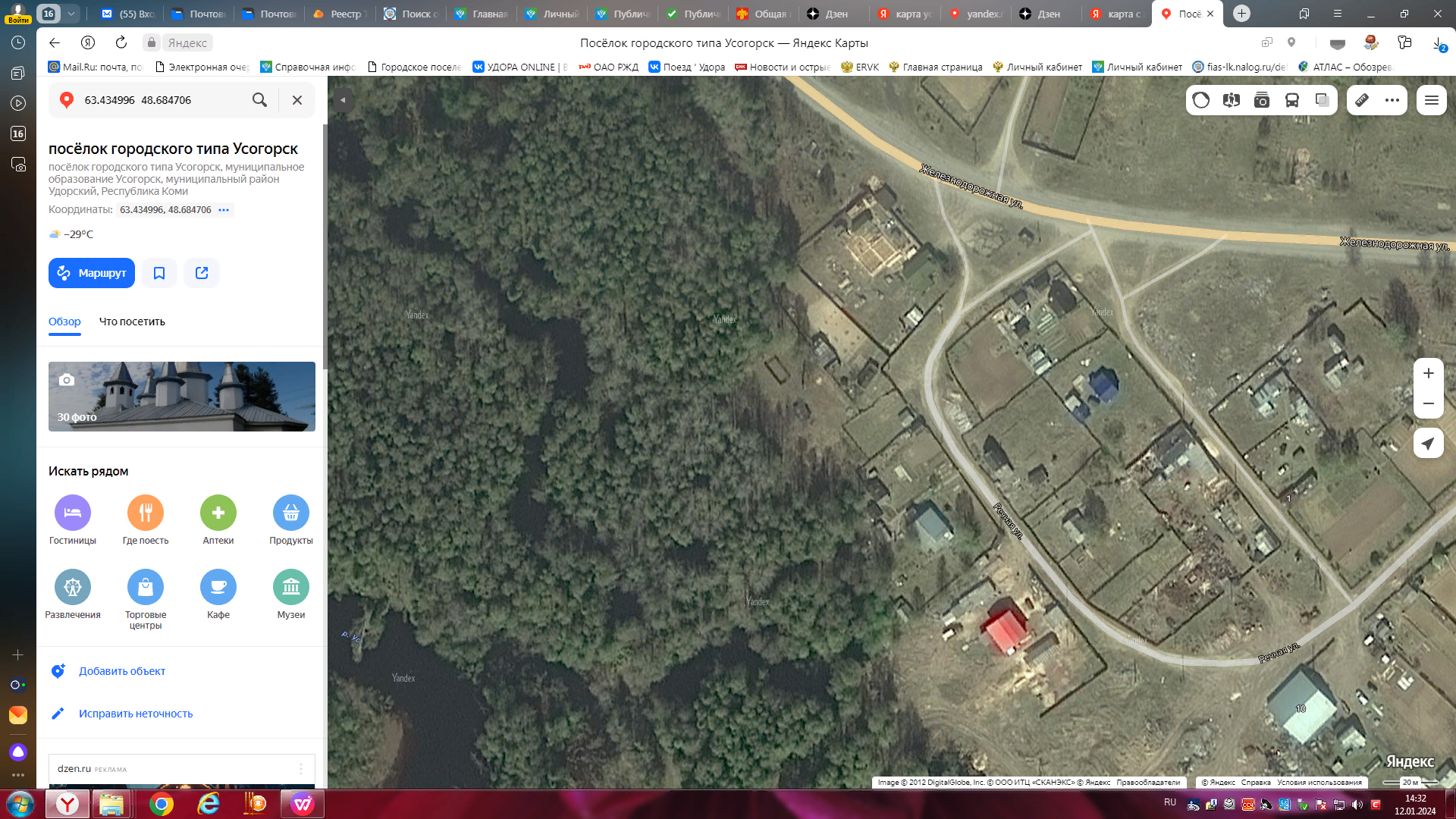 30Республика Коми, Удорский район, пгт.Усогорск, ул.Привокзальная, в районе д.3,63.443538º с.ш. 48.663547º в.д.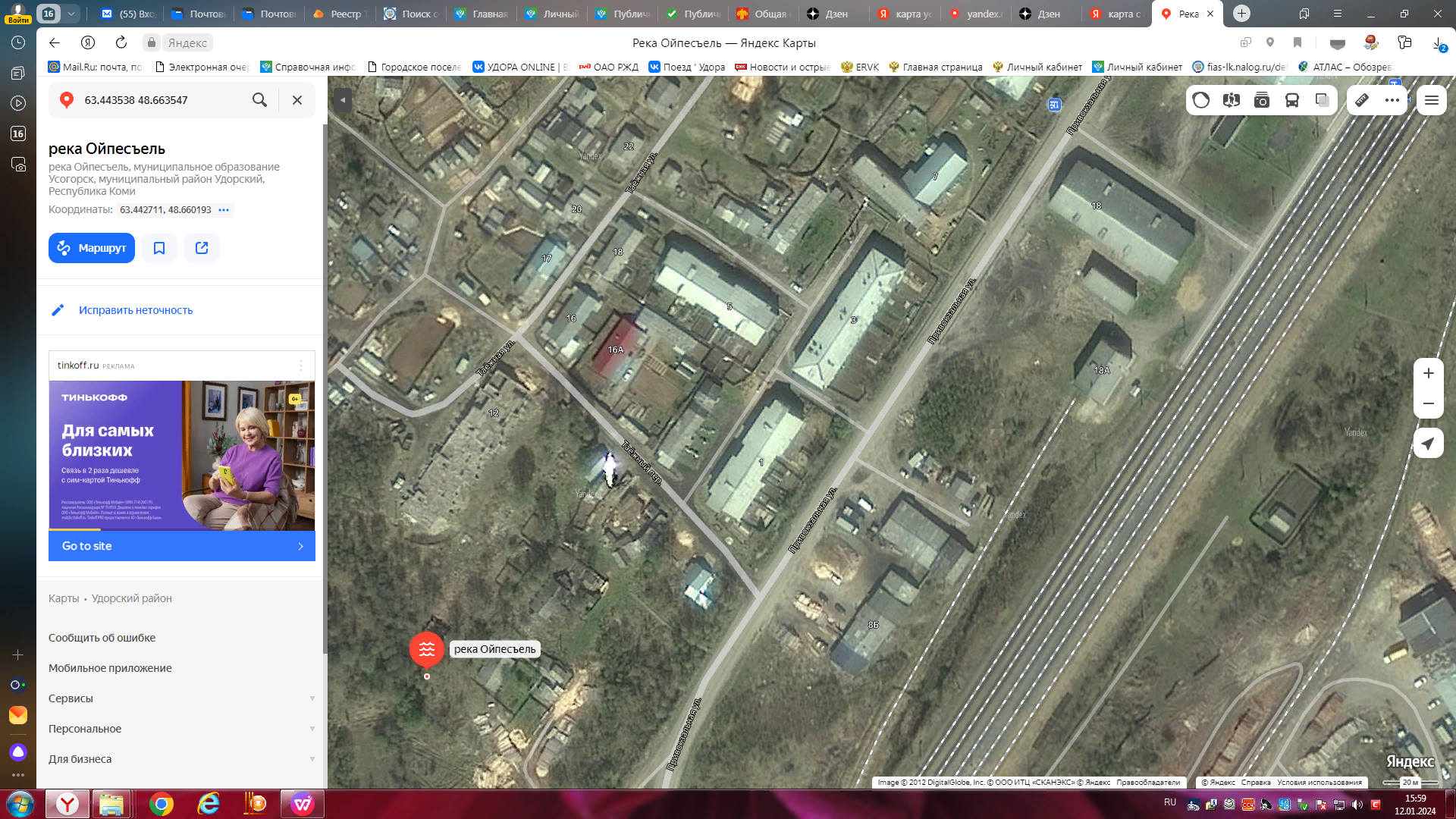 31Республика Коми, Удорский район, пгт.Усогорск, ул.Привокзальная, в районе д.19,63.446848º с.ш.  48.667957º в.д.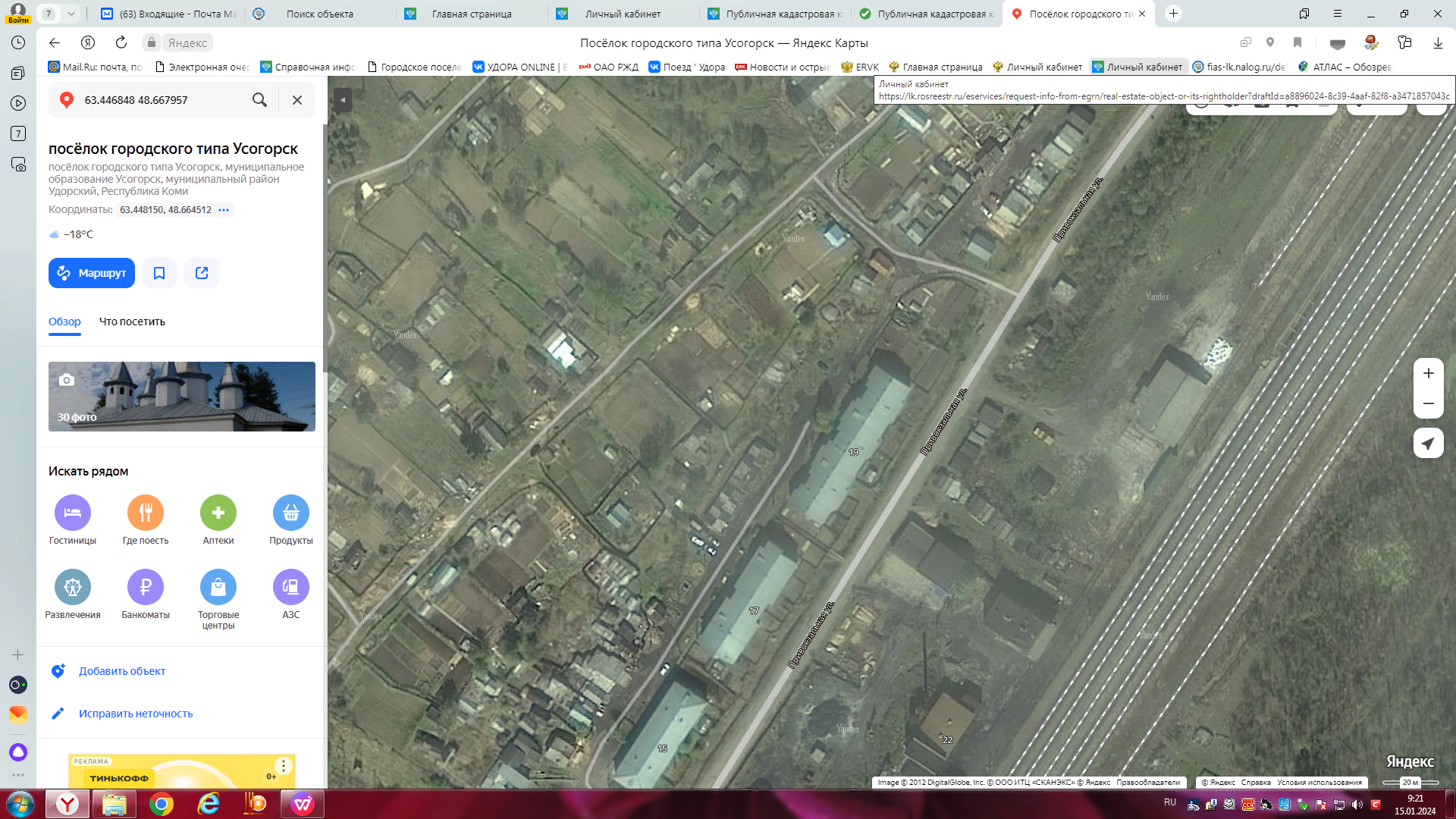 32Республика Коми, Удорский район, д.Разгорт , в районе д.15,63.475063º с.ш.  48.693179º в.д.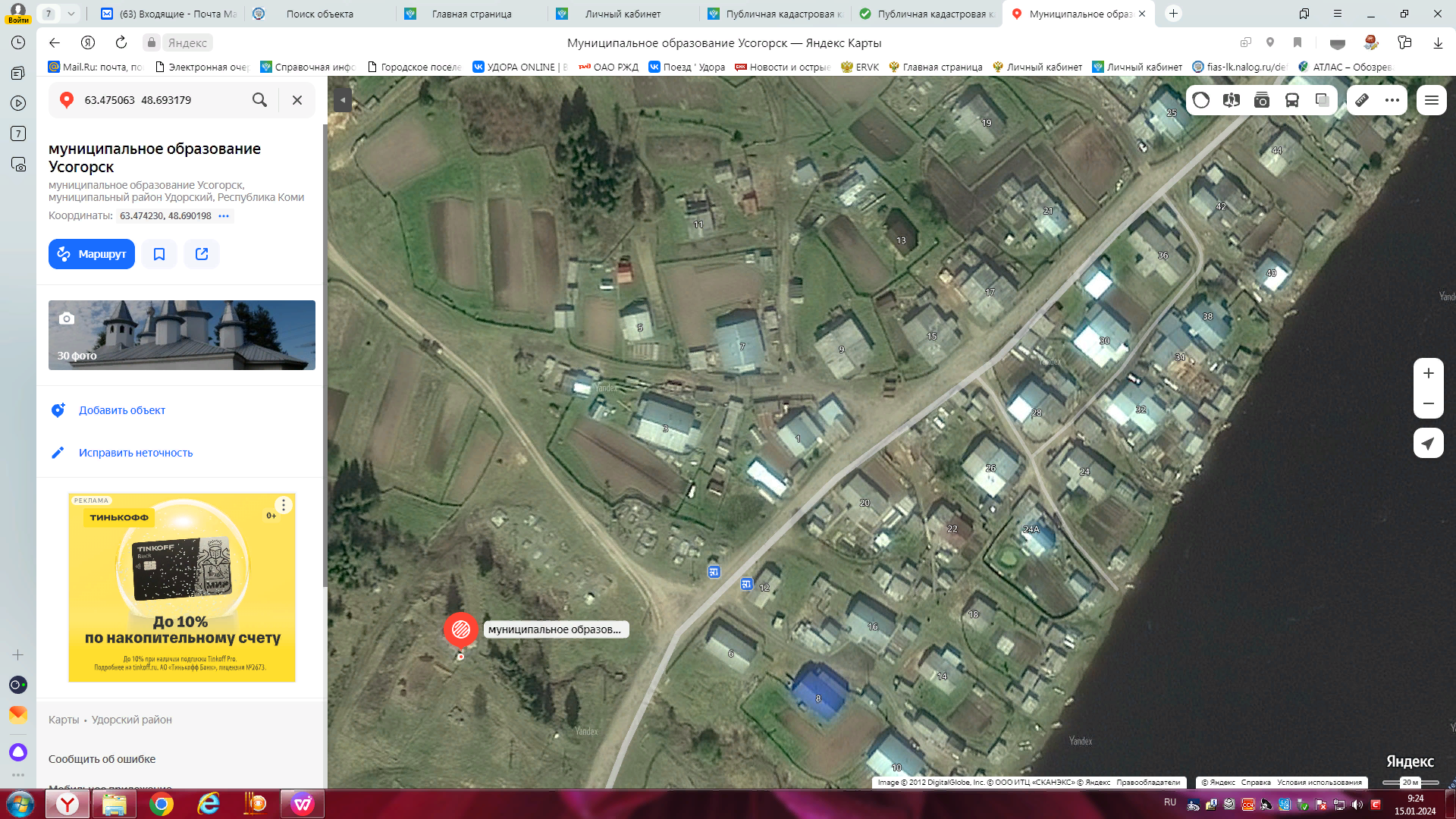 33Республика Коми, Удорский район, д.Разгорт, в районе д.45,63.478710º с.ш.  48.700775º в.д.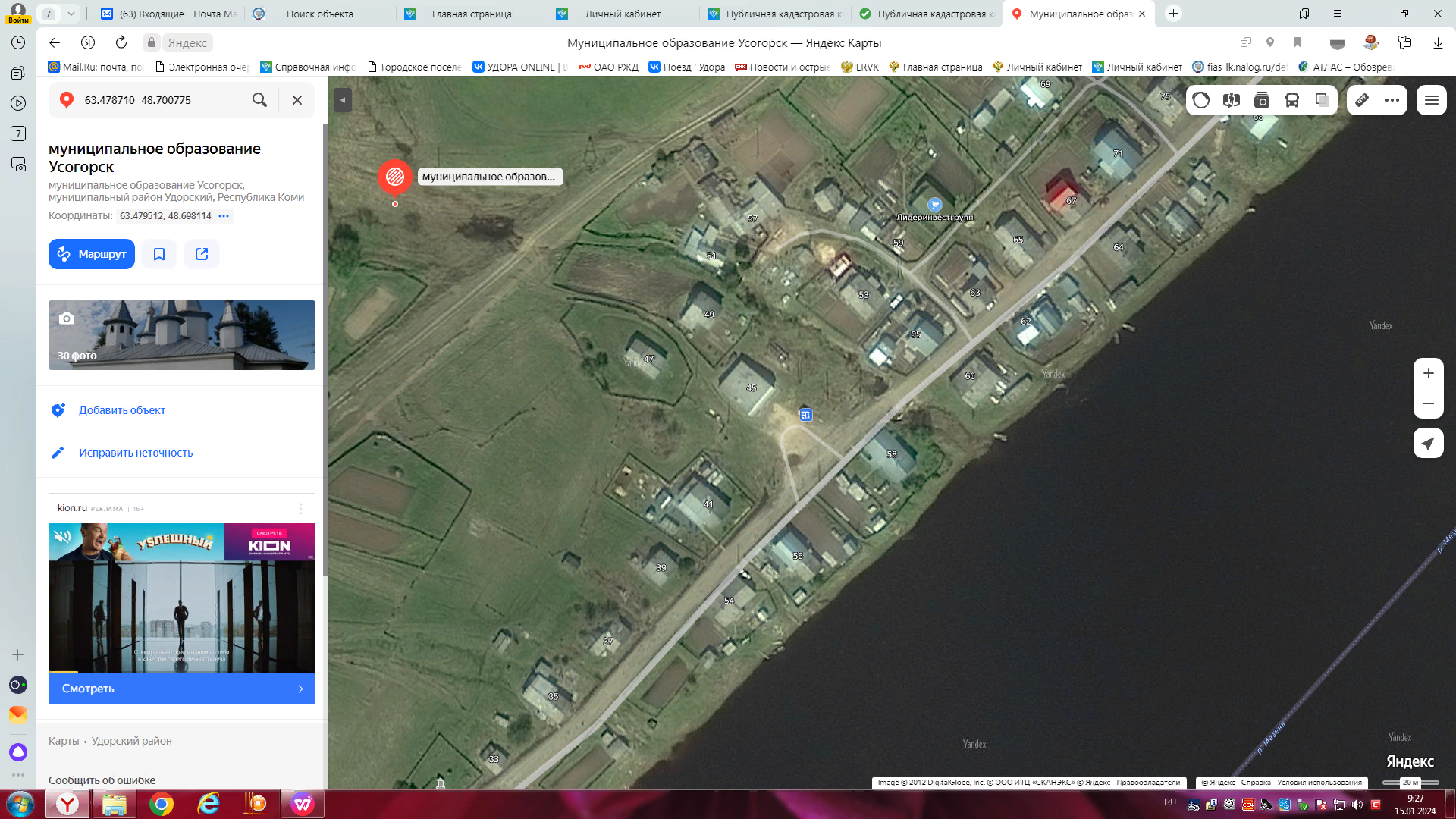 34Республика Коми, Удорский район, д.Разгорт, в районе д.84,63.481408º с.ш.  48.706005º в.д.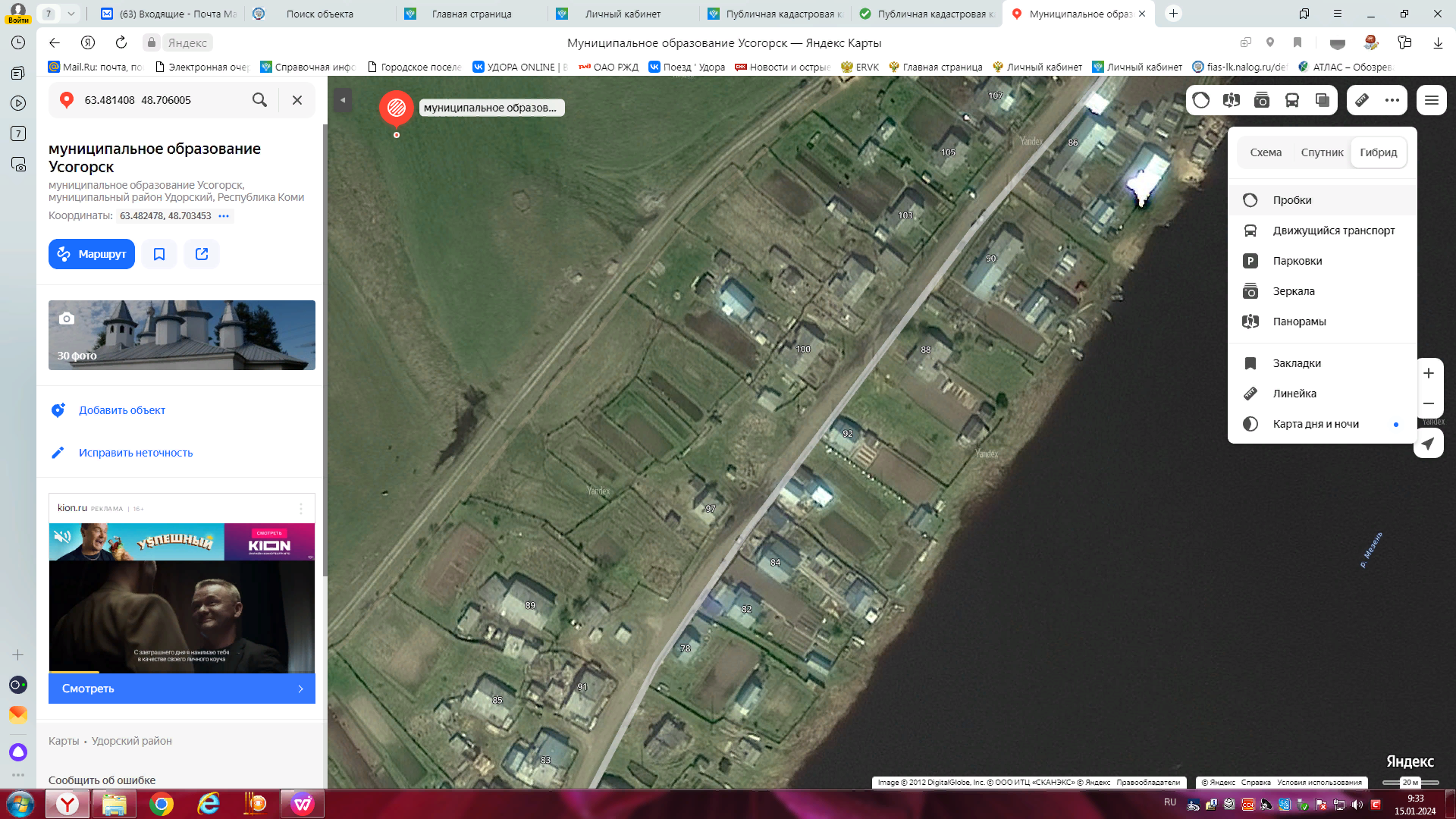 35 Республика Коми, Удорский район, д.Нижний-Выльыб, в районе д.17,63.569915º с.ш.  48.717117º в.д.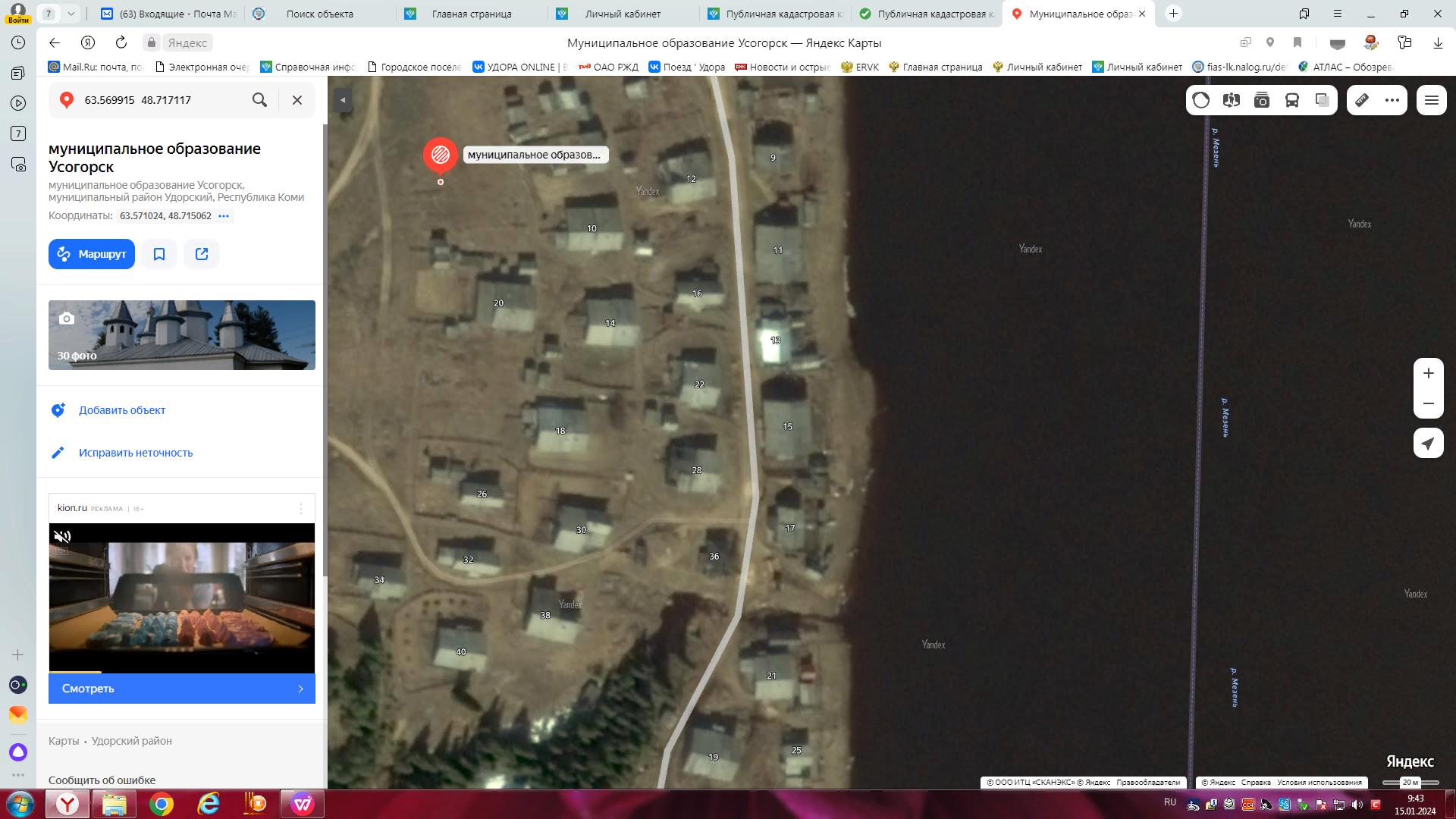 Условные обозначения:Условные обозначения:место (площадка) накопления ТКО